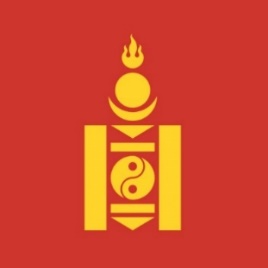 АЙМГИЙН БОЛОВСРОЛЫН ГАЗРЫН 2021 ОНЫ ГҮЙЦЭТГЭЛИЙН ТАЙЛАНТөлөвлөгөөг хянасан: 	                        	     Төсвийн Ерөнхийлөн захирагч                                                   Аймгийн Засаг дарга	           	......................                       /Д.БАУЫРЖАН/                                                            (албан тушаал)                        (гарын үсэг)                                (огноо)                                                              Тэмдэг	                     				     ..................................Төлөвлөгөө тайлагнасан: 	                        	          Төсвийн шууд захирагч                                                      Боловсролын газрын дарга	   .....................      	             /Г.АМАНТАЙ/                                                                           (албан тушаал)                         (гарын үсэг)                            (огноо)                                                                                                                                                              Тэмдэг					                  ..............................Д/дСтратеги төлөвлөгөө болон үндэслэж байгаа бусад бодлогын баримт бичиг, хууль тогтоомжСтратеги төлөвлөгөө болон үндэслэж байгаа бусад бодлогын баримт бичиг, хууль тогтоомжТөсөв/сая.төг/Шалгуур үзүүлэлтСуурь түвшинЗорилтот түвшинХүрсэн түвшин буюу хэрэгжилтГүйцэтгэлийн хувьНЭГ. БОДЛОГЫН БАРИМТ БИЧИГТ ТУСГАГДСАН болон ХУУЛИАР ТУСГАЙЛАН ОЛГОСОН ЧИГ ҮҮРГИЙГ ХЭРЭГЖҮҮЛЭХ ЗОРИЛТЫН ХҮРЭЭНДНЭГ. БОДЛОГЫН БАРИМТ БИЧИГТ ТУСГАГДСАН болон ХУУЛИАР ТУСГАЙЛАН ОЛГОСОН ЧИГ ҮҮРГИЙГ ХЭРЭГЖҮҮЛЭХ ЗОРИЛТЫН ХҮРЭЭНДНЭГ. БОДЛОГЫН БАРИМТ БИЧИГТ ТУСГАГДСАН болон ХУУЛИАР ТУСГАЙЛАН ОЛГОСОН ЧИГ ҮҮРГИЙГ ХЭРЭГЖҮҮЛЭХ ЗОРИЛТЫН ХҮРЭЭНДНЭГ. БОДЛОГЫН БАРИМТ БИЧИГТ ТУСГАГДСАН болон ХУУЛИАР ТУСГАЙЛАН ОЛГОСОН ЧИГ ҮҮРГИЙГ ХЭРЭГЖҮҮЛЭХ ЗОРИЛТЫН ХҮРЭЭНДНЭГ. БОДЛОГЫН БАРИМТ БИЧИГТ ТУСГАГДСАН болон ХУУЛИАР ТУСГАЙЛАН ОЛГОСОН ЧИГ ҮҮРГИЙГ ХЭРЭГЖҮҮЛЭХ ЗОРИЛТЫН ХҮРЭЭНДНЭГ. БОДЛОГЫН БАРИМТ БИЧИГТ ТУСГАГДСАН болон ХУУЛИАР ТУСГАЙЛАН ОЛГОСОН ЧИГ ҮҮРГИЙГ ХЭРЭГЖҮҮЛЭХ ЗОРИЛТЫН ХҮРЭЭНДНЭГ. БОДЛОГЫН БАРИМТ БИЧИГТ ТУСГАГДСАН болон ХУУЛИАР ТУСГАЙЛАН ОЛГОСОН ЧИГ ҮҮРГИЙГ ХЭРЭГЖҮҮЛЭХ ЗОРИЛТЫН ХҮРЭЭНДНЭГ. БОДЛОГЫН БАРИМТ БИЧИГТ ТУСГАГДСАН болон ХУУЛИАР ТУСГАЙЛАН ОЛГОСОН ЧИГ ҮҮРГИЙГ ХЭРЭГЖҮҮЛЭХ ЗОРИЛТЫН ХҮРЭЭНДНЭГ. БОДЛОГЫН БАРИМТ БИЧИГТ ТУСГАГДСАН болон ХУУЛИАР ТУСГАЙЛАН ОЛГОСОН ЧИГ ҮҮРГИЙГ ХЭРЭГЖҮҮЛЭХ ЗОРИЛТЫН ХҮРЭЭНДНЭГ. Баян-Өлгий аймгийг 2021-2025 онд хөгжүүлэх таван жилийн үндсэн чиглэлийн 2.1.5,  Аймгийн Засаг даргын 2020-2024 оны үйл ажиллагааны хөтөлбөрийн 2.1.2.8 “Тэгш хамран сургалт-тэгш хүртээмжит боловсрол” дэд хөтөлбөрийн хүрээнд:НЭГ. Баян-Өлгий аймгийг 2021-2025 онд хөгжүүлэх таван жилийн үндсэн чиглэлийн 2.1.5,  Аймгийн Засаг даргын 2020-2024 оны үйл ажиллагааны хөтөлбөрийн 2.1.2.8 “Тэгш хамран сургалт-тэгш хүртээмжит боловсрол” дэд хөтөлбөрийн хүрээнд:НЭГ. Баян-Өлгий аймгийг 2021-2025 онд хөгжүүлэх таван жилийн үндсэн чиглэлийн 2.1.5,  Аймгийн Засаг даргын 2020-2024 оны үйл ажиллагааны хөтөлбөрийн 2.1.2.8 “Тэгш хамран сургалт-тэгш хүртээмжит боловсрол” дэд хөтөлбөрийн хүрээнд:НЭГ. Баян-Өлгий аймгийг 2021-2025 онд хөгжүүлэх таван жилийн үндсэн чиглэлийн 2.1.5,  Аймгийн Засаг даргын 2020-2024 оны үйл ажиллагааны хөтөлбөрийн 2.1.2.8 “Тэгш хамран сургалт-тэгш хүртээмжит боловсрол” дэд хөтөлбөрийн хүрээнд:НЭГ. Баян-Өлгий аймгийг 2021-2025 онд хөгжүүлэх таван жилийн үндсэн чиглэлийн 2.1.5,  Аймгийн Засаг даргын 2020-2024 оны үйл ажиллагааны хөтөлбөрийн 2.1.2.8 “Тэгш хамран сургалт-тэгш хүртээмжит боловсрол” дэд хөтөлбөрийн хүрээнд:НЭГ. Баян-Өлгий аймгийг 2021-2025 онд хөгжүүлэх таван жилийн үндсэн чиглэлийн 2.1.5,  Аймгийн Засаг даргын 2020-2024 оны үйл ажиллагааны хөтөлбөрийн 2.1.2.8 “Тэгш хамран сургалт-тэгш хүртээмжит боловсрол” дэд хөтөлбөрийн хүрээнд:НЭГ. Баян-Өлгий аймгийг 2021-2025 онд хөгжүүлэх таван жилийн үндсэн чиглэлийн 2.1.5,  Аймгийн Засаг даргын 2020-2024 оны үйл ажиллагааны хөтөлбөрийн 2.1.2.8 “Тэгш хамран сургалт-тэгш хүртээмжит боловсрол” дэд хөтөлбөрийн хүрээнд:НЭГ. Баян-Өлгий аймгийг 2021-2025 онд хөгжүүлэх таван жилийн үндсэн чиглэлийн 2.1.5,  Аймгийн Засаг даргын 2020-2024 оны үйл ажиллагааны хөтөлбөрийн 2.1.2.8 “Тэгш хамран сургалт-тэгш хүртээмжит боловсрол” дэд хөтөлбөрийн хүрээнд:НЭГ. Баян-Өлгий аймгийг 2021-2025 онд хөгжүүлэх таван жилийн үндсэн чиглэлийн 2.1.5,  Аймгийн Засаг даргын 2020-2024 оны үйл ажиллагааны хөтөлбөрийн 2.1.2.8 “Тэгш хамран сургалт-тэгш хүртээмжит боловсрол” дэд хөтөлбөрийн хүрээнд:1.11.1Хамран сургалтыг нэмэгдүүлэх1.1.11.1.1Сургуулийн өмнөх боловсролын хамран сургалтыг нэмэгдүүлнэ -Хамрагдалтын хувь68.0%69.2%Сургуулийн өмнөх боловсролын хамран сургалтыг нэмэгдүүлэх зорилгоор аймгийн төвд шинээр 1 цэцэрлэг, Сагсай суманд 1, Цэнгэл суманд 1 цэцэрлэг нэмэгдэж үйл ажиллагаагаа явуулж байна. Цар тахлын улмаас СӨБ-д 2,3 настай хүүхдийг хамруулахгүй байгаа учир  2021-2022 оны хичээлийн жилд хамрагдалт 64,5 хувь болж буурсан үзүүлэлттэй байна.  СӨБ-ын хамрагдалтыг нэмэгдүүлэхэд хийгдсэн бас нэгэн гол ажил 5 настай хүүхдийг бүрэн хамруулах ажил байсан. Манай аймгийн 5 настай хүүхдийн сургуулийн өмнөх боловсролд хамрагдалт 84% байна100%1.1.21.1.2Ерөнхий боловсролын хамран сургалтыг нэмэгдүүлнэ.-Хамрагдалтын хувь92,7%94,9%Аймгийн хэмжээнд сургуульд сурч байгаа хүүхдийн тоо өмнөх хичээлийн жилтэй харьцуулахад 419 хүүхдээр нэмэгдсэн ч 6 настай хүүхдийн хамрагдалт буурсантай холбоотой хамрагдалтын хувь 91,3 хувь болж буурсан үзүүлэлттэй байна. Жилээс жилд сургуульд хамрагдах 6 настай хүүхдийн тоо өссөн үзүүлэлттэй байна. 6 настай хүүхэд яагаад хамрагдаагүй шалтгааныг тодруулахаар сургууль бүрээр судалгаа гаргаж эцэг эхтэй уулзаж ажилласан. Гол шалтгаан нь цар тахал байсан. Өмнөх 2 жилд 6 настай хүүхдүүд онлайнаар сурсан ч маш их хоцрогдолтой болсон  тиймээс энэ жил хүүхдээ өгсөнгүй гэсэн дүгнэлт гаргасан. Цаашид 6 настай хүүхдийг сургуульд бүрэн хамруулахаар сургууль бүрт тусгай төлөвлөгөө гаргуулан ажиллаж байгаа бол бусад ангийн сурагчдын хоцрогдлыг бүрэн арилгаж сургууль завсардалт гаргахгүй сургууль төгсгөх ажлуудыг үе шаттай зохион байгуулан ажиллаж байна.   100%1.1.31.1.35 настай хүүхдийн сургуулийн өмнөх боловсролд хамрагдалтыг нэмэгдүүлнэ.  -Хамрагдалтын хувь68.0%69.0%2021-2022 оны хичээлийн жилд 5 настай 2720 хүүхэд байгаагийн 1968 нь өдрийн сургалтад, 314 нь хувилбарт сургалтад хамрагдаж 5 настай хүүхдийн хамрагдалт 84%-д хүрсэн ба, үлдсэн хүүхдийн судалгааг гаргаж хувилбарт болон зайны цахим сургалтад хамруулж, сургуулийн өмнөх боловсрол эзэмшүүлэхээр төлөвлөж, сумын Засаг дарга нартай хамтарч “Аяны богц” тарааж ажиллаж байна100%1.1.41.1.46 настай хүүхдийн ерөнхий боловсролын сургуульд хамрагдалтыг нэмэгдүүлнэ. -Хамрагдалтын хувь66.3%68.5%2021-2022 оны хичээлийн жилд сургуульд элсэх 6 настай нийт хүүхдийн тоо аймгийн статистикийн байгууллагаас гаргасан хүн амын тооноос үзэхэд  2735 хүүхэд байгаагаас 5-р сард  судалгаа авч үзэхэд 1910-аад хүүхдийг сургуульд элсүүлэх төлөвлөгөөтэй байсан. Гэхдээ  9 дүгээр сард сургуульд 1590 хүүхэд хамрагдаж нийт хүүхдийн 58.1 хувь болж буурсан байна. Үүнийг сургууль бүрээр авч судалж үзэхэд цар тахалтай холбоотой эцэг эхчүүд 6 настай хүүхдээ сургуульд өгөхөөс татгалзсан байна.  Дараагийн хичээлийн жилд 6 настай хүүхдийн хамрагдалтыг нэмэгдүүлэхээр сургууль бүр тусгай төлөвлөгөө гарган ажиллаж байна100%ХОЁР. АЗД-ын 2020-2024 оны үйл ажиллагааны хөтөлбөрийн 2.1.2.5  “Хүүхэд хөгжил, хүмүүжил, хамгаалал” дэд хөтөлбөрийн хүрээнд:ХОЁР. АЗД-ын 2020-2024 оны үйл ажиллагааны хөтөлбөрийн 2.1.2.5  “Хүүхэд хөгжил, хүмүүжил, хамгаалал” дэд хөтөлбөрийн хүрээнд:ХОЁР. АЗД-ын 2020-2024 оны үйл ажиллагааны хөтөлбөрийн 2.1.2.5  “Хүүхэд хөгжил, хүмүүжил, хамгаалал” дэд хөтөлбөрийн хүрээнд:ХОЁР. АЗД-ын 2020-2024 оны үйл ажиллагааны хөтөлбөрийн 2.1.2.5  “Хүүхэд хөгжил, хүмүүжил, хамгаалал” дэд хөтөлбөрийн хүрээнд:ХОЁР. АЗД-ын 2020-2024 оны үйл ажиллагааны хөтөлбөрийн 2.1.2.5  “Хүүхэд хөгжил, хүмүүжил, хамгаалал” дэд хөтөлбөрийн хүрээнд:ХОЁР. АЗД-ын 2020-2024 оны үйл ажиллагааны хөтөлбөрийн 2.1.2.5  “Хүүхэд хөгжил, хүмүүжил, хамгаалал” дэд хөтөлбөрийн хүрээнд:ХОЁР. АЗД-ын 2020-2024 оны үйл ажиллагааны хөтөлбөрийн 2.1.2.5  “Хүүхэд хөгжил, хүмүүжил, хамгаалал” дэд хөтөлбөрийн хүрээнд:ХОЁР. АЗД-ын 2020-2024 оны үйл ажиллагааны хөтөлбөрийн 2.1.2.5  “Хүүхэд хөгжил, хүмүүжил, хамгаалал” дэд хөтөлбөрийн хүрээнд:ХОЁР. АЗД-ын 2020-2024 оны үйл ажиллагааны хөтөлбөрийн 2.1.2.5  “Хүүхэд хөгжил, хүмүүжил, хамгаалал” дэд хөтөлбөрийн хүрээнд:1.2.11.2.1“Жендерт суурилсан хүчирхийлэл”, “Хөвгүүдийн дуу хоолой” сэдвээр аймгийн зөвлөгөөн, хэлэцүүлэг зохион байгуулах /цахимаар/1.5Зөвлөгөөнд оролцсон хүний тоо5001000"Дэлхийн охидын өдөр"-ийг тохиолдуулан "Бүүвэй бүү ай" сэдвээр аймгийн төвийн 14 сургуулийн охидын төлөөлүүдийн дунд хэлэлцүүлэг зохион байгуулж, охидуудад тулгамдаж буй асуудлуудын талаар яриа, хэлэлцүүлэг зохион байгуулсан.Цар тахлын улмаас зөвлөгөөн зохион байгуулагдаагүй1.2.21.2.2“Сургуулийн орчин дахь хүүхэд хамгаалал, хүүхэд оролцсон гэмт хэрэг зөрчлөөс урьдчилан сэргийлэх нь”, “Дэлгэцийн донтолт” сэдвээр аймгийн зөвлөгөөн, хэлэцүүлэг зохион байгуулах /цахимаар/1.5Оролцогчийн тоо5001000ЦГ, ГБХЗХГ, БГ хамтран  эцэг эх, сурагчдад “Сургуулийн орчин дахь хүүхэд хамгаалал, хүүхэд оролцсон гэмт хэрэг зөрчлөөс урьдчилан сэргийлэх нь”, “Дэлгэцийн донтолт”, “Үе тэнгийн дээрэлхэлт”, “Гэмт хэрэг түүний шалтгаан, нөхцөл, урьдчилан сэргийлэх арга зам” сэдэвт сургалт, нөлөөллийн арга хэмжээг тогтмол хийж, зөвлөмж, шторк, теле контентүүдийг тусгай төлөвлөгөө гарган хэрэгжүүлэн ажилласанАймгийн хэмжээний нийт 53 цэцэрлэгийн 72 багшид 2 өдрийн сургалт явагдсан. Дэлхийн Зөн Монгол /World Vision Mongolia/ ОУБ-ын санхүүжилтээр тус аймгийн цэцэрлэгийн бэлтгэл бүлгийн 22000 хүүхдэд “Дэлгэцээс холдуулах дадлууд” номыг хүргүүлж, бүлэг хариуцсан багш нар, эцэг эхчүүдийг "Бага насны хүүхдийг дэлгэцийн донтолтоос сэргийлэх” арга зүйн зөвлөмжөөр хангаж ажиллав.100%ХОЁР: ТӨРИЙН ҮЙЛЧИЛГЭЭНИЙ ЧАНАР, ХҮРТЭЭМЖИЙГ САЙЖРУУЛАХ ЗОРИЛТХОЁР: ТӨРИЙН ҮЙЛЧИЛГЭЭНИЙ ЧАНАР, ХҮРТЭЭМЖИЙГ САЙЖРУУЛАХ ЗОРИЛТХОЁР: ТӨРИЙН ҮЙЛЧИЛГЭЭНИЙ ЧАНАР, ХҮРТЭЭМЖИЙГ САЙЖРУУЛАХ ЗОРИЛТХОЁР: ТӨРИЙН ҮЙЛЧИЛГЭЭНИЙ ЧАНАР, ХҮРТЭЭМЖИЙГ САЙЖРУУЛАХ ЗОРИЛТХОЁР: ТӨРИЙН ҮЙЛЧИЛГЭЭНИЙ ЧАНАР, ХҮРТЭЭМЖИЙГ САЙЖРУУЛАХ ЗОРИЛТХОЁР: ТӨРИЙН ҮЙЛЧИЛГЭЭНИЙ ЧАНАР, ХҮРТЭЭМЖИЙГ САЙЖРУУЛАХ ЗОРИЛТХОЁР: ТӨРИЙН ҮЙЛЧИЛГЭЭНИЙ ЧАНАР, ХҮРТЭЭМЖИЙГ САЙЖРУУЛАХ ЗОРИЛТХОЁР: ТӨРИЙН ҮЙЛЧИЛГЭЭНИЙ ЧАНАР, ХҮРТЭЭМЖИЙГ САЙЖРУУЛАХ ЗОРИЛТХОЁР: ТӨРИЙН ҮЙЛЧИЛГЭЭНИЙ ЧАНАР, ХҮРТЭЭМЖИЙГ САЙЖРУУЛАХ ЗОРИЛТНЭГ. Баян-Өлгий аймгийг 2021-2025 онд хөгжүүлэх таван жилийн үндсэн чиглэлийн 2.1.6, 2.1.9,  Аймгийн Засаг даргын 2020-2024 оны үйл ажиллагааны хөтөлбөрийн 2.1.1, 2.1.2  2.1.3.4 “Боловсролыг тэгш хүртээмжтэй эзэмших боломж бүрдүүлж сургалтын чанарыг дээшлүүлнэ.” зорилтын хүрээндНЭГ. Баян-Өлгий аймгийг 2021-2025 онд хөгжүүлэх таван жилийн үндсэн чиглэлийн 2.1.6, 2.1.9,  Аймгийн Засаг даргын 2020-2024 оны үйл ажиллагааны хөтөлбөрийн 2.1.1, 2.1.2  2.1.3.4 “Боловсролыг тэгш хүртээмжтэй эзэмших боломж бүрдүүлж сургалтын чанарыг дээшлүүлнэ.” зорилтын хүрээндНЭГ. Баян-Өлгий аймгийг 2021-2025 онд хөгжүүлэх таван жилийн үндсэн чиглэлийн 2.1.6, 2.1.9,  Аймгийн Засаг даргын 2020-2024 оны үйл ажиллагааны хөтөлбөрийн 2.1.1, 2.1.2  2.1.3.4 “Боловсролыг тэгш хүртээмжтэй эзэмших боломж бүрдүүлж сургалтын чанарыг дээшлүүлнэ.” зорилтын хүрээндНЭГ. Баян-Өлгий аймгийг 2021-2025 онд хөгжүүлэх таван жилийн үндсэн чиглэлийн 2.1.6, 2.1.9,  Аймгийн Засаг даргын 2020-2024 оны үйл ажиллагааны хөтөлбөрийн 2.1.1, 2.1.2  2.1.3.4 “Боловсролыг тэгш хүртээмжтэй эзэмших боломж бүрдүүлж сургалтын чанарыг дээшлүүлнэ.” зорилтын хүрээндНЭГ. Баян-Өлгий аймгийг 2021-2025 онд хөгжүүлэх таван жилийн үндсэн чиглэлийн 2.1.6, 2.1.9,  Аймгийн Засаг даргын 2020-2024 оны үйл ажиллагааны хөтөлбөрийн 2.1.1, 2.1.2  2.1.3.4 “Боловсролыг тэгш хүртээмжтэй эзэмших боломж бүрдүүлж сургалтын чанарыг дээшлүүлнэ.” зорилтын хүрээндНЭГ. Баян-Өлгий аймгийг 2021-2025 онд хөгжүүлэх таван жилийн үндсэн чиглэлийн 2.1.6, 2.1.9,  Аймгийн Засаг даргын 2020-2024 оны үйл ажиллагааны хөтөлбөрийн 2.1.1, 2.1.2  2.1.3.4 “Боловсролыг тэгш хүртээмжтэй эзэмших боломж бүрдүүлж сургалтын чанарыг дээшлүүлнэ.” зорилтын хүрээндНЭГ. Баян-Өлгий аймгийг 2021-2025 онд хөгжүүлэх таван жилийн үндсэн чиглэлийн 2.1.6, 2.1.9,  Аймгийн Засаг даргын 2020-2024 оны үйл ажиллагааны хөтөлбөрийн 2.1.1, 2.1.2  2.1.3.4 “Боловсролыг тэгш хүртээмжтэй эзэмших боломж бүрдүүлж сургалтын чанарыг дээшлүүлнэ.” зорилтын хүрээндНЭГ. Баян-Өлгий аймгийг 2021-2025 онд хөгжүүлэх таван жилийн үндсэн чиглэлийн 2.1.6, 2.1.9,  Аймгийн Засаг даргын 2020-2024 оны үйл ажиллагааны хөтөлбөрийн 2.1.1, 2.1.2  2.1.3.4 “Боловсролыг тэгш хүртээмжтэй эзэмших боломж бүрдүүлж сургалтын чанарыг дээшлүүлнэ.” зорилтын хүрээндНЭГ. Баян-Өлгий аймгийг 2021-2025 онд хөгжүүлэх таван жилийн үндсэн чиглэлийн 2.1.6, 2.1.9,  Аймгийн Засаг даргын 2020-2024 оны үйл ажиллагааны хөтөлбөрийн 2.1.1, 2.1.2  2.1.3.4 “Боловсролыг тэгш хүртээмжтэй эзэмших боломж бүрдүүлж сургалтын чанарыг дээшлүүлнэ.” зорилтын хүрээнд2.12.1“Чадварлаг багш” арга хэмжээг хэрэгжүүлж, багшийн үнэлэмж, бүтээмж, гүйцэтгэлд суурилсан тогтолцоог нэвтрүүлнэ2.1.12.1.1Хос хэл дээр сургалт явуулдаг сургуулиудын бага ангийн монгол хэлний хичээлийн сургалтын хөтөлбөр, суралцахуйн удирдамжийг шинээр боловсруулах, суурь боловсролын эх хэлний хөтөлбөр, суралцахуйн удирдамжийг хэвлүүлж,  агуулгын хүрээнд үнэлгээний аргачлал, стандарт боловсруулах ажлыг БСШУ-ны яамтай хамтарч шийдвэрлэнэ10.0Гүйцэтгэлийн хувь30%100%Боловсролын хүрээлэн, аймгийн боловсролын газрын даргын хамтарсан тушаалаар  10 хүний бүрэлдэхүүнтэй ажлын хэсэг байгуулагдаж, хос хэл дээр сургалт явуулдаг ЕБС-ийн 2-5 дугаар ангийн Монгол хэлний жишиг хөтөлбөрийг боловсруулсан. Хөтөлбөр боловсруулах багт ажиллах багш нарыг сонгон шалгаруулж авч, шалгарсан багш нар болон Боловсролын хүрээлэнгийн эрдэм шинжилгээний ажилтнуудаас бүрдсэн баг ажилласан. Уг хөтөлбөрийг БШУ-ны сайдын 2021 оны А/338 тоот тушаалаар баталсан бөгөөд 2022-2023 оны хичээлийн жилээс монгол хэлний үндэсний сургалтын хөтөлбөртэй уялдуулан хэрэгжүүлж эхэлнэ.  Хөтөлбөрийн онцлог, зарчим, агуулга, арга зүйг  сургалтад хэрхэн ашиглах талаарх сургалтыг 8 дугаар сарын 28, 29-ний өдрүүдэд бага ангийн 500 багшид цахимаар зохион байгууллаа.               Суурь боловсролын эх хэлний хөтөлбөр, суралцахуйн удирдамжийг хэвлүүлэх санхүүгийн асуудал шийдэгдээгүйн улмаас хэрэгжээгүй 85%2.1.22.1.2Хос хэлний сургалттай сургуулиудын 2-5 дугаар ангийн монгол хэлний хичээлийн сурах бичиг, сурагчийн дасгал ажлын ном, гарын авлага, толь бичгийг цогцоор нь зохиож хэвлэнэ30.02 ба 3-р ангийн сурах бичиг зохиох, хэвлүүлсэн байна-100%Монгол хэлний жишиг хөтөлбөрийн дагуу  Хос хэл дээр сургалт явуулдаг ЕБС-ийн 2-5 дугаар ангийн Монгол хэлний хичээлийн  сурах бичгийг боловсруулсан. Сурагчийн дасгал ажлын ном, сонсох хэрэглэгдэхүүн боловсруулах ажил үргэлжилж байгаа ба 2022-2023 оны хичээлийн жил хүртэл бэлэн болгоно. Боловсролын хүрээлэнтэй хамтран СХИЗ арга зүйг турших зорилтот сургуулиудад зориулсан Математик, Байгалийн ухаан, дүрслэх урлагийн хичээлийн Монгол-казах, монгол тува хэлний толь бичгийг гаргаж, туршиж байгаа.85%2.1.32.1.3Чанарын үнэлгээний түвшинг ахиулна5.0Ахисан түвшин15.618.0Улсын хэмжээнд ковид цар тахлын улмаас 2020, 2021 онуудад чанарын үнэлгээний судалгааны  шалгалт авагдаагүй.0%2.1.42.1.4“ЭЕШ-ын үр дүнг дээшлүүлэх - II” хөтөлбөрийг хэрэгжүүлнэ30.0Дундаж оноо480483"ЭЕШ-ын үр дүнг дээшлүүлэх-II" хөтөлбөрийн хэрэгжилтийг хангаж 2020-2021 оны  хичээлийн жилд ЭЕШ-д ерөнхий 10 судлагдахуун хичээлийн хүрээнд  100 хувийн гүйцэтгэлтэй 800 оноо авсан 7 сурагч, 750-799 оноо авсан 24 сурагч, бэлтгэсэн 21 багшийг урамшуулав. Элсэлтийн ерөнхий шалгалтад сургуулиудын авсан дундаж онооны үзүүлэлтээр дүн шинжилгээ хийж сургуулиудад хүргүүлж, цаашид ажиллах ажлын чиглэлээр мэдээллээр ханган ажиллаж байна. 2021-2022 оны хичээлийн жилд “Элсэлтийн ерөнхий шалгалтын үр дүнг дээшлүүлэх- II” дэд хөтөлбөрийг хэрэгжүүлэх төлөвлөгөө боловсруулж, ЭЕШ-ын дүн онооны үзүүлэлтээр сүүлийн 5 жилээр  улсын дунджаас дээгүүр байр эзэлсэн 5 сургуулийн тэргүүн туршлагыг бусад сургуулиудад  түгээн дэлгэрүүлэх ажлыг зохион байгуулж байна. Аймгийн төвийн ерөнхий боловсролын сургуулиуд болон сумын  ЕБ-ын сургуулиудад  явж арга зүйн зөвлөгөө өгч ЭЕШ-д хийгдсэн дүн шинжилгээг танилцуулж ажиллаж байна.100%2.1.52.1.5Улс, олон улс, бүс, төрөлжсөн, нэрэмжит олимпиадыг зохион явуулах, олимпиадад оролцоход дэмжлэг үзүүлэх10.0Арга хэмжээний тоо661. Аймгийн хэмжээнд 7-12 дугаар ангийн сурагчдын дунд 469 сурагчийг хамруулсан 2 шаттай “Физикийн анхдугаар онлайн олимпиад”-ыг 2021 оны 2-р сард зохион байгуулав. Олимпиадыг Аймгийн БСУГ, Лаборатори 3-р сургууль хамтран зохион байгуулсан ба мэргэжлийн багш нарын хандиваар санхүүгийн асуудлыг шийдсэн.2. Улсын хэмжээнд зохион байгуулсан “Л.Хандсүрэн багшийн нэрэмжит Физикийн онлайн олимпиад”-д ахлах ангийн 10 сурагч оролцож 1 сурагч 3-р байр эзлэв.3. Улсын хэмжээнд зохиогдсон Газарзүйн багш сурагчдын онлайн олимпиадад 6 багш, 4 сурагч амжилттай оролцов4. Казахстан улсад 6 дугаар сарын 22-27-ны өдрүүдэд явагдсан ОУ-ын казах хэлний XVIII  олимпиадад онлайнаар оролцох сурагчдыг мэдээллээр ханган, бүртгэлийг хийж, ЕБС-ийн 10-12 дугаар ангиуд нийт 11 хүүхэд оролцов. Үүнээс Дэлүүн сумын ЕБ-ын 1 дүгээр сургуулийн сурагч Хуандаг Ауелбек 2-р байр, Алтай сумын ЕБ-ын 1 дүгээр сургуулийн сурагч Бахберген Күнберди 3-р байр тус-тус эзлэв.5. Казахстан Улсын Соёл, спортын яамны дэргэдэх Ж.Жамбылын нэрэмжит Казах Улсын филармоноос 3 дугаар сарын 15-наас 5 дугаар сарын 15-ныг хүртэл зохион явуулсан яруу найрагч Ж.Жабаевын шүлгийг уран унших цахим уралдаанд ЕБС-ийн 4-12 дугаар ангиудын сургачдыг оролцуулах ажлыг казах хэлний багш нарын хамт зохион байгуулав. Уг Ж.Жамбылын 175 жилийн ойн арга хэмжээнд ЕБС-ийн дунд ангийн 12 сурагч хамрагдсанаас 5 хүүхэд эхний байруудыг эзлэв.6. 2021 оны 6 дугаар сард Казахстан улсын тусгаар тогтнолын 30 жилийн ойн баярын хүрээнд Атырау хотод зохион байгуулагдсан “Елім менің аңсаған” уран уншлагын уралдаанд ЕБ-ын 3 дугаар сургуулийн 11 дүгээр ангийн сургач Адилбек Нурсултан амжилттай оролцож 1-р байр эзлэж, 80 000 тенге-гээр шагнагдсан. 7. Аймгийн номын сангаас зохион байгуулсан Казахын нэрт яруу найрагч Мухагали Махатаевийн мэндэлсний 90 жилийн ой “Үш бахытым” яруу найргийн уралдаанд ЕБС-ийн сурагчид идэвхтэй оролцсон.8. Монгол Улсын Ардын багш, шинжлэх ухааны доктор, профессор, академич Авишийн Мекейн нэрэмжит Баруун бүсийн математикийн VII олимпиад, Монгол Улсын шинжлэх ухааны гавьяат ажилтан, хэл бичгийн шинжлэх ухааны доктор, профессор, нэрт монгол алтай хэл, түрэг судлаач Б.Базылханы нэрэмжит “Монгол хэл”-ний олимпиадыг  2021 оны 12 дугаар сарын 11, 12-ны өдрүүдэд амжилттай зохион байгууллаа. 100%2.1.62.1.6Аймгийн Засаг даргын дэргэд  “Боловсролын зөвлөл” байгуулан ажиллуулна1.0Зөвлөл байгуулагдсан байна-1Аймгийн Засаг даргын дэргэдэх орон тооны бус Боловсролын зөвлөл байгуулах бэлтгэл ажил хангагдаж, ажиллах журмыг боловсруулж БШУЯамд хянуулахаар хүргүүлсэн болно. Шинэ он гармагц 9-11 зөвлөл ажиллах нөхцөл бүрэлдэнэ. Боловсролын зөвлөл байгуулах эрх зүйн орчны асуудлын талаар БШУ-ны Сайдад танилцуулж, Яамны хэмжээнд судлан хариу ирүүлэхээр хүлээгдэж байна.70%2.1.72.1.7Ээлжит хичээл бүрийг чанартай зохион байгуулахад мэргэжлийн бүлгээр хамтран ажиллаж багшийн хөгжлийг тасралтгүй сайжруулна. -Зөвлөгөө өгч хамтран ажилласан  багшийн тоо4080Мэргэжлийн бүлгийн төлөвлөгөө гарган хоцрогдол нөхөх, ээлжит хичээлийн чанартай зохион байгуулах сайн туршлагуудыг түгээн дэлгэрүүлсэн. Судлагдахуун бүрээр зөвлөн туслах багийг даргын тушаалаар шинэчлэн  байгуулж, тэднийг чадавхжуулах сургалтад хамруулсан.  100%2.1.82.1.8Ур чадварын уралдаан зохион байгуулна.1.0хичээлийн тоо-69Ерөнхий боловсролын сургууль бүр багш нарын ур чадварыг сорих, туршлага солилцох арга зүйг дэлгэрүүлэх зорилгоор нээлттэй болон судалгаат хичээлийг зохион байгуулж, шилдэг багш нараа тодруулсан байна. 90%2.1.92.1.9Хөндлөнгийн үнэлгээний шалгалт зохион байгуулна.5.0Гүйцэтгэлийн хувь46.752Боловсролын үнэлгээний төвөөс ерөнхий боловсролын бүх сургуулиудын 2-12 дугаар ангийн сурагчдын мэдлэг, чадварыг оношлох үнэлгээ зохион байгуулагдсан. Судлагдахуун тус бүрийн хоцрогдлыг оношлох үүднээс "Сургуульд суурилсан үнэлгээ"-г зохион байгуулж, сургууль тус бүр үр дүнд дүн шинжилгээ хийж, тусгай төлөвлөгөө гарган ажиллаж байгаа ба боловсролын газрын зүгээс 12 дугаар анги төгсөгчдийн ЭЕШ-ын бэлтгэлийг хянах зорилгоор ТТШ-ыг зохион байгуулж, шинжилгээ хийж, сургуулиудад хүргүүлсэн.100%2.1.102.1.10Хүүхдийн бие даан суралцах чадварыг сайжруулах сургалт, үйл ажиллагааг зохион байгуулна.2.0Сургалтад хамрагдсан хүүхдийн тоо-530Улсын хэмжээнд судлагдахуун бүрээр сурагчдын бие даан суралцах, хоцрогдлыг арилгах дасгал ажлын дэвтрийг боловсруулан гаргаад одоо сургалтад ашиглаж байгаа. Бага ангид 1-5 дугаар ангийн дэвтэр /казах хэл, тува хэл/ боловсруулагдсан. Дунд ангийн казах хэлний багш нар хамтран 7-9 дүгээр ангийн сурагчдад зориулж дасгал ажлын дэвтрийг орон нутагт боловсруулан сургалтад ашиглаж байна. 2021 оны 8 дугаар сарын 24-27-ны өдрүүдэд “Сурагчдын сурлагын хоцрогдлыг нөхөх арилгахад дэмжлэг үзүүлэх” сургалтыг судлагдахуун бүрээр зохион явуулсан.100%2.1.112.1.11Олон нийтийн оролцоот сургуулийн туршлагыг цэцэрлэг, сургуульд түгээн дэлгэрүүлнэ. 2.0Олон нийтийн оролцоот сургуулийн тоо612Өлгий сумын ЕБ-ын 4 дүгээр сургуулийн захирал, сургалтын менежерүүд 12 багшийн хамт Ховд аймгийн ЕБ-ын лаборатори 2-р сургууль, ЕБ-ын 1-р сургууль болон Буянт сумын ЕБ-ын сургуулийн үйл ажиллагаатай танилцаж туршлага судлан сургуулийнхаа бусад багш нартаа түгээн дэлгэрүүллээ100%2.1.122.1.12Элсэлтийн ерөнхий шалгалтын чанарыг сайжруулах аян зохион байгуулж амжилтыг нэмэгдүүлнэ.-Арга хэмжээний тоо11Элсэлтийн ерөнхий шалгалтын чанарыг сайжруулах аяны хүрээнд аймгийн хэмжээнд 24 ахлах сургуулиудад Боловсролын газраас хэрэгжүүлэх ажлын төлөвлөгөөнд тусгаж амжилттай хэрэгжүүлж байна. Үүнд:- 10-12 дугаар ангийн сурагчдад ажил мэргэжлийн чиг баримжаа олгох сургалт- “Миний сонгох мэргэжил” эссэ бичих уралдаан  зохион байгуулсан.100%2.1.132.1.13Суралцагчдын сурлагын амжилтад нөлөөлөх хүчин зүйлийн судалгааг хийнэ. (Улсын шалгалт, Явцын шалгалт, ЭЕШ)-Судалгааны үр дүн23Элсэлтийн ерөнхий шалгалтад сүүлийн 5 жилийн дундаж онооны үзүүлэлтээр сургуулиудад дүн шинжилгээ хийж, эхний болон сүүлийн 5 байранд орсон сургуулийн судалгааг гаргаж, эхний 5 байранд орсон сургуулиудын туршлагыг аймгийн хэмжээний 24 сургуульд Боловсролын газрын даргын удирдамжийн дагуу сургуулийн үйл ажиллагаатай танилцах, зөвлөн туслах ажил хийх явцдаа түгээн дэлгэрүүллээ. 2020-2021 оны хичээлийн жилд  12-р ангийг 1713 хүүхэд төгссөнөөс ЭЕШ-д 1449 хүүхэд давхардсан тоогоор 3563 хичээлд бүртгүүлсэн.  "ЭЕШ-ын үр дүнг дээшлүүлэх-II" хөтөлбөрийн хэрэгжилтийг хангаж 2020-2021 оны  хичээлийн жилд ЭЕШ-д ерөнхий 10 судлагдахуун хичээлийн хүрээнд  100 хувийн гүйцэтгэлтэй 800 оноо авсан 7 сурагч, 750-799 оноо авсан 24 сурагч, бэлтгэсэн 21 багшийг урамшуулав. Харин цар тахалтай холбоотой улсын шалгалт тухайн хичээлийн жилд зохион байгуулагдаагүй болно.  70%2.1.142.1.14Удирдах ажилтан, багш, сурагч, тогооч солилцоог хэрэгжүүлнэ.5.0Багш, удирдах ажилтны тоо88175Ковид цар тахлын хөл хорионы улмаас “Багш солилцоо” хөтөлбөр зогссон боловч тогооч нарт  “Сургуулийн хоол үйлдвэрлэл үйлчилгээний ажилтнуудыг чадавхжуулах” 2 удаагийн онлайн сургалт зохион байгуулж аймгийн хэмжээний ЕБ-ын 44 сургуулийн 125 хүн оролцож мэргэжлээ дээшлүүлж, туршлагаа хуваалцсан болно.70%2.1.152.1.15Боловсролын салбарын багш удирдах ажилтнуудын  дунд “Боловсролын чанарыг сайжруулах” арга хэмжээний хэлэлцүүлгийг 2 үе шаттай зохион байгуулна. -Хэлэлцүүлэгт оролцогчдын тоо-120Улсын хэмжээнд сурагчдын хоцрогдлыг  нөхөх, арилгах цогц төлөвлөгөө хэрэгжүүлэх зорилгоор 2021 оны 8 дугаар сарын 24-27-ны өдрүүдэд “Сурагчдын сурлагын хоцрогдлыг нөхөх арилгахад дэмжлэг үзүүлэх” сургалтыг судлагдахуун бүрээр зохион байгуулж, сургууль, багш бүр түр төлөвлөгөө гарган, Боловсролын газрын зүгээс  хэрэгжилтэд хяналт тавьж ажиллаж байна.100%2.1.162.1.16Багш нарын урлаг болон спортын их наадам зохион байгуулна.8.0Нийт багшийн тоо15001500Дэлхийд тархсан коронавируст халдварт цар тахлын /КОВИД-19/ улмаас багш нарын урлаг болон спортын их наадмын арга хэмжээ зохион байгуулагдаагүй0%2.1.172.1.17“Идэвхтэй хөдөлгөөн-Эрүүл мэнд”  өдөрлөг зохион байгуулна 1.0Хамрагдсан хүүхдийн тоо-300“Дасгал хөдөлгөөн хийцгээе” идвэхтэй хөдөлгөөнийг дэмжих сарын аян, "ЦАХИМ ГИМНАСТРАДА" биеийн тамирын арга хэмжээнд  ЕБС, СӨБ-ын  нийт 1500- гаад багш, ажилчид оролцсон100%2.1.182.1.18Хичээлээс гадуурх үйл ажиллагааг зохион байгуулна1.0Үйл ажиллагаа болон хамрагдсан хүүхдийн тоо33004450Дэлхийд тархсан коронавируст халдварт цар тахлын /КОВИД-19/ улмаас хичээлээс гадуурх үйл ажиллагааг зохион байгуулахыг БШУ-ны Сайдын тушаал, УОК-ын шийдвэрээр хориглосон тул зохион байгуулаагүй.0%2.1.192.1.19Ажил мэргэжлийн чиг баримжаа олгох сургалтад сургалтын менежер, хүүхдүүдийг хамруулна. -Хамрагдсан менежер хүүхдийн тоо24502472Казахстан Улсын Алматы хотын Нархоз Их сургуулиас мэргэжлийн чиг баримжаа олгох талаар 12 дугаар ангийн сурагчдад цахимаар мэдээлэл өгөх хуваарь гаргаж, холбогдох 24 ахлах сургуулийн захирлуудтай урьдчилан ZOOM-аар мэдээлэл өгч, 3 дугаар сарын 17-18-ний өдрүүдэд уг ажлыг зохион байгуулсан. МөнЕБС-д: 10 дугаар ангид орж ирсэн сурагчдад хичээл сонголтын талаар АУБ тай хамтарч 2удаа мэдээлэл өгсөнСурагчдаас сонгон судлах хичээлийн судалгаа авсан.Сургуулийн захирал, АУБ, сургалтын менежер хамтран эцэг эх, асран хамгаалагчдад мэргэжил сонголтын талаар 1 удаа сургалт зохион явуулсан.Мэргэжлийн чиг баримжаа олгох сургалт зохион байгуулсан.100%2.1.202.1.20Теле болон цахим хичээлийн чанар үр дүнг дээшлүүлэх сурлагын хоцрогдлыг арилгах ажлын төлөвлөгөөнд тусгагдсан БСУГ-ын чиг үүргийг хэрэгжүүлнэ. -Гүйцэтгэлийн хувь7090Цар тахлын хөл хорио тогтоосны улмаас БШУЯ-наас гаргасан зөвлөмж, удирдамжийн дагуу хичээл сургалтын үйл ажиллагааг танхим, цахим, онлайн, теле хичээл хэлбэрээр зохион байгууллаа. Цахим, онлайн хэлбэрийн хичээлд оролцох боломжгүй хүүхдийн судалгааг гаргаж, цаасан суурьтай даалгавар өгч, шалгах зэрэг ажлыг зохион байгуулж сурагч, эцэг, эхчүүдтэй эргэх холбоотой ажилласан. Ерөнхий боловсролын бага ангийн   орчуулсан 372, дунд ангийн казах, тува хэлний 155 хичээлийг орон нутгийн телевизээр дамжуулан хүргэсэн бол шинээр 238 цахим хичээлийг бэлтгэн сургалтын цахим санд байршуулж, өмнөх жилийн бэлтгэсэн 1100 цахим хичээлтэй нийлж 1338 цахим хичээлийн сантай боллоо. 2021-2022 оны хичээлийн жилд БШУ-ы сайдын болон ЭМ-ийн сайдын 2021 оны 8 дугаар сарын 21-ний өдрийн А/292, А/525 хамтарсан тушаалаар баталсан журмын дагуу хичээл, сургалтын үйл ажиллагааг явуулж байна. Хос хэлээр сургалт явуулдаг сургууль, цэцэрлэгийн багш нар теле хичээлийг орон нутгийн 3 телевизээр дамжуулан  нэвтрүүлж, олны хүртээл болгосон. Багш нарт онлайн, цахим сургалт зохион байгуулах чиглэлээр онол, арга зүйн сургалтыг зохион байгуулж, аймгийн Лаборатори 3 дугаар сургууль ICT компанитай хамтран 6, 7 дугаар ангийн интерактив хичээлүүдийг боловсруулан цахим сан бүрдүүлэн ажиллаж байна.100%ХОЁР: Аймгийн Засаг даргын 2020-2024 оны үйл ажиллагааны хөтөлбөрийн 4.2.1.2, “Сургууль, цэцэрлэгүүдийн үйл ажиллагаанд хяналт шинжилгээ хийх, төсвийн үр өгөөжийг дээшлүүлэхэд хяналт тавих, мониторинг хийх, арга зүйн зөвлөгөө өгөх, удирдлагууд, санхүүчид болон статистик мэдээ хариуцсан ажилтнуудыг мэргэжил, арга зүйн удирдлагаар хангах, тэдний мэргэжил, боловсролыг дээшлүүлэх, чадваржуулах,  салбарын хөрөнгө оруулалтыг төлөвлөх, хуваарилах, хяналт тавих” зорилтын хүрээнд:ХОЁР: Аймгийн Засаг даргын 2020-2024 оны үйл ажиллагааны хөтөлбөрийн 4.2.1.2, “Сургууль, цэцэрлэгүүдийн үйл ажиллагаанд хяналт шинжилгээ хийх, төсвийн үр өгөөжийг дээшлүүлэхэд хяналт тавих, мониторинг хийх, арга зүйн зөвлөгөө өгөх, удирдлагууд, санхүүчид болон статистик мэдээ хариуцсан ажилтнуудыг мэргэжил, арга зүйн удирдлагаар хангах, тэдний мэргэжил, боловсролыг дээшлүүлэх, чадваржуулах,  салбарын хөрөнгө оруулалтыг төлөвлөх, хуваарилах, хяналт тавих” зорилтын хүрээнд:ХОЁР: Аймгийн Засаг даргын 2020-2024 оны үйл ажиллагааны хөтөлбөрийн 4.2.1.2, “Сургууль, цэцэрлэгүүдийн үйл ажиллагаанд хяналт шинжилгээ хийх, төсвийн үр өгөөжийг дээшлүүлэхэд хяналт тавих, мониторинг хийх, арга зүйн зөвлөгөө өгөх, удирдлагууд, санхүүчид болон статистик мэдээ хариуцсан ажилтнуудыг мэргэжил, арга зүйн удирдлагаар хангах, тэдний мэргэжил, боловсролыг дээшлүүлэх, чадваржуулах,  салбарын хөрөнгө оруулалтыг төлөвлөх, хуваарилах, хяналт тавих” зорилтын хүрээнд:ХОЁР: Аймгийн Засаг даргын 2020-2024 оны үйл ажиллагааны хөтөлбөрийн 4.2.1.2, “Сургууль, цэцэрлэгүүдийн үйл ажиллагаанд хяналт шинжилгээ хийх, төсвийн үр өгөөжийг дээшлүүлэхэд хяналт тавих, мониторинг хийх, арга зүйн зөвлөгөө өгөх, удирдлагууд, санхүүчид болон статистик мэдээ хариуцсан ажилтнуудыг мэргэжил, арга зүйн удирдлагаар хангах, тэдний мэргэжил, боловсролыг дээшлүүлэх, чадваржуулах,  салбарын хөрөнгө оруулалтыг төлөвлөх, хуваарилах, хяналт тавих” зорилтын хүрээнд:ХОЁР: Аймгийн Засаг даргын 2020-2024 оны үйл ажиллагааны хөтөлбөрийн 4.2.1.2, “Сургууль, цэцэрлэгүүдийн үйл ажиллагаанд хяналт шинжилгээ хийх, төсвийн үр өгөөжийг дээшлүүлэхэд хяналт тавих, мониторинг хийх, арга зүйн зөвлөгөө өгөх, удирдлагууд, санхүүчид болон статистик мэдээ хариуцсан ажилтнуудыг мэргэжил, арга зүйн удирдлагаар хангах, тэдний мэргэжил, боловсролыг дээшлүүлэх, чадваржуулах,  салбарын хөрөнгө оруулалтыг төлөвлөх, хуваарилах, хяналт тавих” зорилтын хүрээнд:ХОЁР: Аймгийн Засаг даргын 2020-2024 оны үйл ажиллагааны хөтөлбөрийн 4.2.1.2, “Сургууль, цэцэрлэгүүдийн үйл ажиллагаанд хяналт шинжилгээ хийх, төсвийн үр өгөөжийг дээшлүүлэхэд хяналт тавих, мониторинг хийх, арга зүйн зөвлөгөө өгөх, удирдлагууд, санхүүчид болон статистик мэдээ хариуцсан ажилтнуудыг мэргэжил, арга зүйн удирдлагаар хангах, тэдний мэргэжил, боловсролыг дээшлүүлэх, чадваржуулах,  салбарын хөрөнгө оруулалтыг төлөвлөх, хуваарилах, хяналт тавих” зорилтын хүрээнд:ХОЁР: Аймгийн Засаг даргын 2020-2024 оны үйл ажиллагааны хөтөлбөрийн 4.2.1.2, “Сургууль, цэцэрлэгүүдийн үйл ажиллагаанд хяналт шинжилгээ хийх, төсвийн үр өгөөжийг дээшлүүлэхэд хяналт тавих, мониторинг хийх, арга зүйн зөвлөгөө өгөх, удирдлагууд, санхүүчид болон статистик мэдээ хариуцсан ажилтнуудыг мэргэжил, арга зүйн удирдлагаар хангах, тэдний мэргэжил, боловсролыг дээшлүүлэх, чадваржуулах,  салбарын хөрөнгө оруулалтыг төлөвлөх, хуваарилах, хяналт тавих” зорилтын хүрээнд:ХОЁР: Аймгийн Засаг даргын 2020-2024 оны үйл ажиллагааны хөтөлбөрийн 4.2.1.2, “Сургууль, цэцэрлэгүүдийн үйл ажиллагаанд хяналт шинжилгээ хийх, төсвийн үр өгөөжийг дээшлүүлэхэд хяналт тавих, мониторинг хийх, арга зүйн зөвлөгөө өгөх, удирдлагууд, санхүүчид болон статистик мэдээ хариуцсан ажилтнуудыг мэргэжил, арга зүйн удирдлагаар хангах, тэдний мэргэжил, боловсролыг дээшлүүлэх, чадваржуулах,  салбарын хөрөнгө оруулалтыг төлөвлөх, хуваарилах, хяналт тавих” зорилтын хүрээнд:ХОЁР: Аймгийн Засаг даргын 2020-2024 оны үйл ажиллагааны хөтөлбөрийн 4.2.1.2, “Сургууль, цэцэрлэгүүдийн үйл ажиллагаанд хяналт шинжилгээ хийх, төсвийн үр өгөөжийг дээшлүүлэхэд хяналт тавих, мониторинг хийх, арга зүйн зөвлөгөө өгөх, удирдлагууд, санхүүчид болон статистик мэдээ хариуцсан ажилтнуудыг мэргэжил, арга зүйн удирдлагаар хангах, тэдний мэргэжил, боловсролыг дээшлүүлэх, чадваржуулах,  салбарын хөрөнгө оруулалтыг төлөвлөх, хуваарилах, хяналт тавих” зорилтын хүрээнд:2.2.12.2.1Улсын болон төсөл, хөтөлбөр, орон нутгаас хийгдэх барилгын их засвар, шинээр барьсан барилгын ажлын хэрэгжилтэд хяналт тавих-Барилгын болон засварын ажлын хэрэгжилтэд тавьсан хяналтын тоо1942Газрын даргын баталсан удирдамжийн дагуу хөдөө, сумдад ажиллах үед газар дээр нь очиж хяналт тавьж ажилласан. Улсын төсвийн хөрөнгө оруулалтаар нийт 17 шинэ барилгын ажил эхэлж, Бугат сумын 100 ортой хүүхдийн цэцэрлэг ашиглалтад  орсон, 7 барилга 2022 оны жилийн эцэс хүртэл үргэлжлүүлэн баригдаж байгаа,  үлдсэн 9 барилгын ажил Коронавируст халдвар (COVID-19)-ын цар тахлаас болж ажил хойшлогдож, хугацаандаа дуусгаж чадаагүй, зарим барилгын ажил үнийн өсөлттэй холбоотой зогссон байдалтай байна. Орон нутгаас хэрэгжих  сургууль, цэцэрлэгийн барилгын тоог нэмэгдүүлж, засвар үйлчилгээг сайжруулах талаар төлөвлөсөн ажлууд бүрэн хийгдсэн100%2.2.22.2.2Сургууль, хүүхдийн цэцэрлэгүүдийг шаардагдах хатуу, зөөлөн эдлэл, тоног төхөөрөмж, эд хогшлоор хангах ажлыг зохион байгуулах, судалгаа гаргаж эрэмбэлэх-Хөрөнгө оруулалтын төлөвлөлт, хуваарилалт хугацаанд хийгдсэн байна.Судалгааг хүргүүлсэнСудалгаа гарч, БШУЯ-д хүргүүлсэн байнаАнхан шатны байгууллагуудаас санал авч, нэгтгэн эрэмбэлэн, саналаа Боловсролын газрын даргын  2021 оны 07 дугаар сарын 07-ны өдрийн 131 тоот албан бичгээр БШУЯ-д хүргүүлсэн. Улсын төсвийн хөрөнгө оруулалтаар ерөнхий боловсролын сургуулиудын компьютерын лабораторийн тоног төхөөрөмж /Баян-Өлгий, Алтай, Булган, Улаанхус, Цэнгэл, Ногооннуур, Бугат, Алтанцөгц, Буянт, Толбо сум/. Орон нутгаас хэрэгжих  сургууль, цэцэрлэгийн техник хэрэгслийн хангамжийг сайжруулж тоног төхөөрөмжөөр хангах ажил бүрэн хэрэгжсэн100%2.2.32.2.3Хандиваар болон яамнаас хөрөнгө оруулалтаар орж ирсэн хөрөнгө тухайн байгууллагад орлогод авагдсан эсэхэд хяналт тавьж ажиллах.-Гүйцэтгэлд нь хяналт тавигдсан байна.Орлогод авсанТухайн байгууллагууд орлогод авсан байнаХандиваар, улсын болон орон нутгийн төсвийн хөрөнгөөр нийлүүлсэн хөрөнгийг тухайн байгууллагууд 100% орлогод авч, санхүүгийн тайланд тусгасан байна100%ГУРАВ.  Баян-Өлгий аймгийг 2021-2025 онд хөгжүүлэх таван жилийн үндсэн чиглэлийн 2.1.1, 2.1.10, Аймгийн Засаг даргын 2020-2024 оны үйл ажиллагааны хөтөлбөрийн 2.1.1.2 “СӨБ-хөгжил” дэд хөтөлбөрийн хүрээнд:ГУРАВ.  Баян-Өлгий аймгийг 2021-2025 онд хөгжүүлэх таван жилийн үндсэн чиглэлийн 2.1.1, 2.1.10, Аймгийн Засаг даргын 2020-2024 оны үйл ажиллагааны хөтөлбөрийн 2.1.1.2 “СӨБ-хөгжил” дэд хөтөлбөрийн хүрээнд:ГУРАВ.  Баян-Өлгий аймгийг 2021-2025 онд хөгжүүлэх таван жилийн үндсэн чиглэлийн 2.1.1, 2.1.10, Аймгийн Засаг даргын 2020-2024 оны үйл ажиллагааны хөтөлбөрийн 2.1.1.2 “СӨБ-хөгжил” дэд хөтөлбөрийн хүрээнд:ГУРАВ.  Баян-Өлгий аймгийг 2021-2025 онд хөгжүүлэх таван жилийн үндсэн чиглэлийн 2.1.1, 2.1.10, Аймгийн Засаг даргын 2020-2024 оны үйл ажиллагааны хөтөлбөрийн 2.1.1.2 “СӨБ-хөгжил” дэд хөтөлбөрийн хүрээнд:ГУРАВ.  Баян-Өлгий аймгийг 2021-2025 онд хөгжүүлэх таван жилийн үндсэн чиглэлийн 2.1.1, 2.1.10, Аймгийн Засаг даргын 2020-2024 оны үйл ажиллагааны хөтөлбөрийн 2.1.1.2 “СӨБ-хөгжил” дэд хөтөлбөрийн хүрээнд:ГУРАВ.  Баян-Өлгий аймгийг 2021-2025 онд хөгжүүлэх таван жилийн үндсэн чиглэлийн 2.1.1, 2.1.10, Аймгийн Засаг даргын 2020-2024 оны үйл ажиллагааны хөтөлбөрийн 2.1.1.2 “СӨБ-хөгжил” дэд хөтөлбөрийн хүрээнд:ГУРАВ.  Баян-Өлгий аймгийг 2021-2025 онд хөгжүүлэх таван жилийн үндсэн чиглэлийн 2.1.1, 2.1.10, Аймгийн Засаг даргын 2020-2024 оны үйл ажиллагааны хөтөлбөрийн 2.1.1.2 “СӨБ-хөгжил” дэд хөтөлбөрийн хүрээнд:ГУРАВ.  Баян-Өлгий аймгийг 2021-2025 онд хөгжүүлэх таван жилийн үндсэн чиглэлийн 2.1.1, 2.1.10, Аймгийн Засаг даргын 2020-2024 оны үйл ажиллагааны хөтөлбөрийн 2.1.1.2 “СӨБ-хөгжил” дэд хөтөлбөрийн хүрээнд:ГУРАВ.  Баян-Өлгий аймгийг 2021-2025 онд хөгжүүлэх таван жилийн үндсэн чиглэлийн 2.1.1, 2.1.10, Аймгийн Засаг даргын 2020-2024 оны үйл ажиллагааны хөтөлбөрийн 2.1.1.2 “СӨБ-хөгжил” дэд хөтөлбөрийн хүрээнд:3.13.1СӨБ-ын хүүхдийг хөгжүүлэх арга хэмжээг хэрэгжүүлэх39.0Арга хэмжээний тоо672.3.12.3.1СӨБ-ын хүүхдийн эрүүл мэнд, хоол тэжээлийн хангамжийг сайжруулахад чиглэсэн арга хэмжээг хэрэгжүүлнэ.9.0Арга хэмжээний тоо22Аймгийн төвийн хүүхдийн 9 цэцэрлэг, сумдын 6 цэцэрлэгийн бага насны хүүхдэд өгч байгаа хоол хүнсний шимт чанар, хүүхдийн хоолны онцлогийг бусдад түгээх ажлыг тухайн хичээлийн жилийн 9, 10, 11 дүгээр саруудад "Баян намар" сэдэвт үзүүлэх ажлын хүрээнд зохион явуулав.100%2.3.22.3.2СӨБ-ын хүүхдийн хамгааллыг дэмжсэн арга хэмжээг зохион байгуулна.10.0Арга хэмжээний тоо12"Хүүхэд хамгаалал"-ын нэгдсэн арга хэмжээний хүрээнд Цагдаагийн Газар, Онцгой байдлын газартай хамтран 2021 оны 04 дүгээр сарын 09-ний өдөр аймгийн хэмжээнд үйл ажиллагаа явуулж буй цэцэрлэгүүдийн нийт 101 удирдах ажилтныг хамруулсан цахим сургалтыг зохион байгууллаа. Уг сургалтад Аймгийн Цагдаагийн газрын хүүхдийн асуудал хариуцсан мэргэжилтэн, цагдаагийн ахмад К.Ёлка, аймгийн Онцгой байдлын гал түймрийн улсын хяналтын байцаагч ахмад Х.Ербулан нар дэмжлэг үзүүлэн хамтран ажиллаж, цаг үетэй холбоотой үнэтэй мэдээлэлээр хангалаа. "СӨБ-ын багш нар хүүхэдтэй эерэг аргаар ажиллах арга зүй" сэдэвт цахим сургалт 2021 оны 04-р сарын 05-ны өдөр амжилттай зохион байгуулагдаж, сургалтад төрийн болон төрийн бус өмчийн 53 цэцэрлэгийн нийт 100 гаруй багш, арга зүйч нар хамрагдлаа.100%2.3.32.3.3СӨБ-ын хүүхдийн хөгжлийг дэмжсэн арга хэмжээг хэрэгжүүлнэ.30.0Арга хэмжээний тоо33Аймгийн хэмжээний СӨБ-д хамрагдаж буй хүүхдүүдийн хөгжлийг дэмжих зорилгоор цэцэрлэг бүрт хүүхэд хөгжүүлэх орчин бэлтгүүлж, арга зүйн зөвлөгөө өгч, 2020 оны 12 дугаар сарын 15-ны өдөр гарсан БШУ-ны сайдын А\186 дугаар тушаалын хэрэгжилтийг ханган ажиллах зорилгоор 2021 оны 1 дүгээр сарын 13-наас эхлэн БГ-ын даргын өгсөн чиглэлийн дагуу цэцэрлэгүүд багш, ажилчдын нөөц боломжоор хүүхдийн хөгжлийг цахимаар болон бусад аргаар тасралтгүй хөгжүүлэхэд чиглэсэн ажлыг үр дүнтэй зохион байгуулсан Үүнд: Цэцэрлэг бүр багш нарын мэргэжил мэдлэгээ дээшлүүлэн, ур чадварыг сайжруулах интерактив сургалтыг цахим хэлбэрээр явуулж, бүлгийн сургалтын төвүүдэд баяжилт хийж, хүүхдийн бүтээлч үйлийг дэмжсэн сургалтын хэрэглэгдэхүүнийг хүртээмжтэй байдлаар бэлтгэж, гэр бүлийн орчинд хүүхдийн хөдөлгөөнийг дэмжих тоглоом, уламжлалт ёс заншил, түүх, соёлоо танин мэдүүлэх, хүүхдийн хөгжлийн онцлогийн талаарх арга зүйн зөвлөмжийг багш нартай хамтран боловсруулж, эцэг эх, асран хамгаалагч нарт хүргэн ажилласан. 2021-2022 оны хичээлийн жилд нэгдүгээр ангид элсэн суралцах хүүхдийг сургуульд бэлтгэхэд чиглэсэн зөвлөгөө, багш нарын бэлтгэсэн дасгал ажлын дэвтэр, гарын авлагуудыг хүүхэд бүрт хүргэж, зохион явуулсан ажлын талаар цэцэрлэг бүр хэвлэл мэдээллийн хэрэгсэлээр олон нийтэд хүргэж, аймгийн удирдлагууд, БСУГ-ын дарга болон холбогдох хүмүүст танилцуулан,  онлайн уулзалт зохион явуулж, цэцэрлэгүүд нэг-нэгнээс суралцах, арвин туршлагаас хуваалцах ажлыг  зохион явуулсан болно.100%2.3.42.3.4СӨБ-ын багш нарын дунд сургалтын шинэ арга зүй, технологи нэвтрүүлсэн “Бүтээлч багш”  аяныг зохион явуулж, түгээнэ 2.0Аянд хамрагдсан багшийн тоо37100Аймгийн хэмжээний нийт СӨБ-ын багш нарын дундын пейж хуудас нээж нийт 260 багшийг хамруулан багш бүр хүүхэд хөгжүүлэх бүтээлч ажлыг түгээх боломжийг олгож цаг тухайд нь арга зүйн зөвлөгөөгөөр ханган ажилласан болно. "Эрдэм сурахын ач тус" сэдэвт шилдэг сургалт үйл ажиллагааг 61 бэлтгэл бүлэг, 41 ахлах бүлэгт  амжилттай зохион байгууллаа. Мөн  цар тахлын улмаас “Бүтээлч багш” аяныг зохион явуулаагүй. 90%2.3.52.3.5Хүүхэд бүрийг хөгжүүлэх арга зүй, тэргүүн туршлага түгээнэ \бүсээр\-Туршлага түгээсэн багшийн эзлэх хувь2030Нийт СӨБ-ын багш нар болон арга зүйч нарыг 5 бүсэд хуваарилаж, цахимаар хүүхэд хөгжүүлэх арга зүйг сайжруулах зорилгоор аймгийн хэмжээний СӨБ-ын сургалтын агуулгын хоцрогдлын төлөвлөгөө боловсруулж, бүс бүрээр бэлтгэл бүлгийн хүүхэд хөгжүүлэх арга зүй, төсөлт ажлын боловсруулалт, бага, дунд, ахлах бүлгийн үйл ажиллагааны боловсруулалтыг тус тус хийж, 8 удаа онлайн уулзалтыг зохион байгуулсан. 2021 оны 9,10,11 дүгээр саруудад  цэцэрлэг бүр шилдэг арга зүйтэй сургалт үйл ажиллагааг бэлтгэж сан байгуулж улсын хэмжээнд Өлгий сумын 17 дугаар цэцэрлэгийн багш А.Өрнекийн хичээл шалгарсан болно. 100%2.3.62.3.6Тэргүүлэх зэрэгтэй   багш нарын дунд “Миний хичээл-Миний амжилт” ажлын хүрээнд манлайллыг нэмэгдүүлж, сайн туршлагыг түгээн дэлгэрүүлэх ажлыг зохион байгуулна3.0Туршлага түгээсэн багшийн тоо5476“Миний хичээл-Миний амжилт” ажлын хүрээнд манлайллыг нэмэгдүүлэх зорилгоор аймгийн төвийн 2, 5 дугаар цэцэрлэгийн тэргүүлэх зэрэгтэй  багш   У.Хуралай, Х.Күлияш нарын  туршлагыг бусад багш нарт түгээх ажлыг Дербес ТВ-гээр дамжуулан, танхим болон цахим сургалтын онцлог, багш бүрийн тэргүүн туршлагын ач холбогдол, хүүхэд хөгжүүлэх орчин бэлтгэж буй байдал, хүүхдийн насны онцлог, хүүхэд бүрт хүрч ажиллах ба эцэг эх асран хамгаалагч нарын хамтын ажиллагааны талаар нэвтрүүлэг бэлтгэж цацсан болно100%2.3.72.3.7Малчдын хүүхдийг гэрээр боловсрол олгоход чиглэсэн сургалтын багц бэлтгэн түгээх ажлыг зохион байгуулна2.0Бэлтгэсэн багцын тоо220Аймгийн хэмжээний сургуулийн өмнөх боловсролд хамрагдаж чадахгүй байгаа нийт 5 настай   алслагдсан багт байгаа малчдын хүүхдүүдээс  Сагсай сумын 36, Дэлүүн сумын 44, Булган сумын 29, Ногооннуур сумын 33, Алтанцөгц сумын 23 хүүхдүүдэд цэцэрлэгийн эрхлэгч, сумын засаг дарга, багийн дарга нар багш ажилтны хамтын ажиллагаагаар сургуулийн өмнөх боловсрол олгох ажлыг зохион байгуулж, уг хүүхдүүдэд дасгал ажлын дэвтэр, гарын авлага, сургах тоглоом, зурагт ном г.м хүүхдийн насны онцлогт тохирсон хэрэглэгдхүүнтэй “Аяны богц” бэлтгэж  хүргүүлэн ажилласан байгаа.100%2.3.82.3.8Бэлтгэл бүлгийн 5 настай хүүхдийн оюун ухааны хөгжлийг үнэлэх сорил авч дугуйлан, нэмэлт сургалт явуулна-Дугуйлан, сургалтанд хамрагдсан хүүхдийн тоо152017002020-2021 оны хичээлийн жилд аймгийн нийт  цэцэрлэгт хамрагдаж буй  ахлах, бэлтгэл бүлгийн хүүхдүүдийг  бүтээлч чадвар, оюун ухааныг хөгжүүлэх чадавхжуулах, авьяасыг нээн илрүүлэх зорилгоор нэмэлт сургалтыг цэцэрлэг бүр өөрсдийн нөөц боломжийг ашиглан дугуйлан зохион байгуулсан.Соробон сампинг 121, шатар 210, спорт өрөлт 132, шоо 602, бүжиг 421, хөгжмийн дугуйланд 982 давхардсан тоогоор хүүхэд хамрагдсан байна. Мөн Ковид-19 халдварт өвчин гарсантай холбогдуулан цэцэрлэгийн үйл ажиллагааг зохион явуулах түр журмын хэрэгжилтийг ханган ажиллах зорилгоор бага болон дунд бүлгийн  багш нарт хариуцсан бүлгийнхээ хүүхдүүдийн нас сэтгэхүйн онцлогт тохирсон шүлэг дуу онлайн хэлбэрээр заах, ээж аавд нь цахим хэлбэрээр даалгавар хүргүүлэх зэрэг үйл ажиллагаа зохион байгуулах чиглэлийг өгч ажилласан болно.100%2.3.92.3.9Аймгийн хүүхдийн цэцэрлэгийн бэлтгэл бүлгийн хүүхдүүдийн дунд “100 буудалт даамын аварга” шалгаруулах тэмцээн зохион байгуулна 0.5Арга хэмжээний тоо11Цар тахлын улмаас хийгдээгүй0%2.3.102.3.10Номтой нөхөрлөе аян зохион явуулж ,аяны хүрээнд “Үлгэрийн баатрууд амилсан нь” уралдааныг явуулна0.5Арга хэмжээний тоо12Цар тахлын улмаас хийгдээгүй0%2.3.112.3.11Цэцэрлэг бүрээр  “Мэргэжил бүхэн сайхан” нийгмийн орчинтой танилцах аялал экскурс зохион байгуулна-Арга хэмжээнд хамрагдсан цэцэрлэгийн тоо-53Цар тахлын улмаас хийгдээгүй0%2.3.122.3.12Хүүхдийн цэцэрлэг бүрийн багшийн хөгжлийн төвийн судалгаа авч, хөгжлийн төв байгуулан баяжуулах чиглэл өгөх20.0Хөгжлийн төвийн тоо2740Цэцэрлэг бүр багшийн хөгжлийн төв байгуулж,  тусгай төлөвлөгөө гарган ажилласнаар БСШУЯ-наас цэцэрлэгийн багш нарыг ажлын байранд хөгжих боломжийг олгож цэцэрлэг бүр 2 ширхэг нотбукээр хангагдсан. Мөн багшийн хөгжлийн төвт МЭС санхүүгийн дэмжлэгээр цэцэрлэг бүр 8-10 ширхэг казак хэл дээр орчуулагдсан гарын авлага, диск, сургамжит түүх, сургуулийн өмнөх боловсролын сайжруулсан сургалтын хөтөлбөрийн зөвлөмжийг багш бүрээр хангасан. Иймд өмнөх жилээс 5 цэцэрлэг багшийн хөгжлийн төвтэй болж, бусад цэцэрлэгүүд төрийн болон төрийн бус байгууллагуудын дэмжлэгээр орчноо бүрдүүлсэн100%2.3.132.3.13Өлгий сумын хүүхдийн 1, 14 дүгээр цэцэрлэгийн багш нарын туршлагаас судлах 2.0Арга хэмжээний тоо14Өлгий сумын хүүхдийн 1 дүгээр цэцэрлэгийн багш нар хамтран бусад багш нарт POWTUN программыг ашиглан сургалт үйл ажиллагааг бэлтгэх аргачлалыг эзэмшүүлэх 8 цагийн сургалтыг 64 багшийг хамруулан зохион явуулсан. Мөн 14 цэцэрлэг 2020 оноос эхлээд цар тахлын улмаас цэцэрлэгийн сургалтын үйл ажиллагаа зогссонтой холбоотой “СУРГАЛТЫН ХЭРЭГЛЭГДЭХҮҮН, БУЛАНГИЙН БАЯЖИЛТ” аяны хүрээнд цэцэрлэгийн багш, туслах багш, тогооч, үйлчилгээний ажилчид хөл хориог хөгжих цаг болгон бүтээлчээр ажиллав. Аянд сэтгэхүй хөгжүүлэх, туршилт танин мэдэхүйн, дүрслэх урлаг, хөдөлгөөн эрүүл мэндийг дэмжих хэрэглэгдэхүүн шинээр бэлтгэн булангуудаа тохижуулж ажиллав. Жил бүр багш, туслах багш нар 2 булан тохижуулдаг.100%2.3.142.3.14Аймгийн төвийн 14, 17 дугаар хүүхдийн цэцэрлэгийн хүүхдийг хөгжүүлэх сайн туршлагаас суралцах санаа авч ажиллах боломж олгох5.0Арга хэмжээний тоо24Өлгий сумын хүүхдийн 17, 14 дүгээр хүүхдийн цэцэрлэгүүдийн хүүхэд хөгжүүлэх сайн туршлагыг багш нарын чат групд тавьж, арга зүйн зөвлөгөө өгч мөн 14 дүгээр цэцэрлэг “Нэг багш нэг дугуйлан” хариуцан хичээллүүлдэг. Үүнээс шатрын дугуйланг мэргэжлийн багшаар заалгадаг бол энэ хичээлийн жилээс “Бүжгийн дугуйлан”-г мэргэжлийн багшаар хичээллүүлсэн. 2020 онд бэлтгэл бүлгийн тайлан тоглолтод уг цэцэрлэгийн бэлтгэл бүлгийн хүүхдүүд ХДТ-т долоодойгоор оролцсон. Энэ жилээс англи хэлний дугуйлан ажиллаж байгаа. Жишиг даалгавар хүргүүлсэн.100%2.3.152.3.15“Гэр бүлийн орчинд хүүхдийн хөгжлийг дэмжих хөтөлбөрийг хэрэгжүүлнэ“Гэр бүлийн орчинд хүүхдийн хөгжлийг дэмжих хөтөлбөрийг хэрэгжүүлэх зорилгоор тухайн хичээлийн жилд цэцэрлэгт хамрагдаж чадахгүй байгаа 2 болон 3 настай хүүхдэд эцэг эхчүүдтэй хамтран ажиллах гэр бүлийн орчинд хүүхэд хөгжүүлэх саналыг цэцэрлэг бүрээс авч, багш нарт хүүхдийн гэр бүлийн орчинд хөгжлийг дэмжих чиглэлийг өгч ажилласан болно.100%ДӨРӨВ.  Баян-Өлгий аймгийг 2021-2025 онд хөгжүүлэх таван жилийн үндсэн чиглэлийн 2.1.1, 2.1.3,  Аймгийн Засаг даргын 2020-2024 оны үйл ажиллагааны хөтөлбөрийн 2.1.1.1, 2.1.2.1, 2.1.2.3, 2.1.2.1, 2.1.3.4   “Боловсролын салбарын хүний нөөцийн чадавхийг нэмэгдүүлж, нийгмийн баталгааг сайжруулна” зорилт, “Чадварлаг багш” арга хэмжээг хэрэгжүүлэх зорилтын хүрээнд:ДӨРӨВ.  Баян-Өлгий аймгийг 2021-2025 онд хөгжүүлэх таван жилийн үндсэн чиглэлийн 2.1.1, 2.1.3,  Аймгийн Засаг даргын 2020-2024 оны үйл ажиллагааны хөтөлбөрийн 2.1.1.1, 2.1.2.1, 2.1.2.3, 2.1.2.1, 2.1.3.4   “Боловсролын салбарын хүний нөөцийн чадавхийг нэмэгдүүлж, нийгмийн баталгааг сайжруулна” зорилт, “Чадварлаг багш” арга хэмжээг хэрэгжүүлэх зорилтын хүрээнд:ДӨРӨВ.  Баян-Өлгий аймгийг 2021-2025 онд хөгжүүлэх таван жилийн үндсэн чиглэлийн 2.1.1, 2.1.3,  Аймгийн Засаг даргын 2020-2024 оны үйл ажиллагааны хөтөлбөрийн 2.1.1.1, 2.1.2.1, 2.1.2.3, 2.1.2.1, 2.1.3.4   “Боловсролын салбарын хүний нөөцийн чадавхийг нэмэгдүүлж, нийгмийн баталгааг сайжруулна” зорилт, “Чадварлаг багш” арга хэмжээг хэрэгжүүлэх зорилтын хүрээнд:ДӨРӨВ.  Баян-Өлгий аймгийг 2021-2025 онд хөгжүүлэх таван жилийн үндсэн чиглэлийн 2.1.1, 2.1.3,  Аймгийн Засаг даргын 2020-2024 оны үйл ажиллагааны хөтөлбөрийн 2.1.1.1, 2.1.2.1, 2.1.2.3, 2.1.2.1, 2.1.3.4   “Боловсролын салбарын хүний нөөцийн чадавхийг нэмэгдүүлж, нийгмийн баталгааг сайжруулна” зорилт, “Чадварлаг багш” арга хэмжээг хэрэгжүүлэх зорилтын хүрээнд:ДӨРӨВ.  Баян-Өлгий аймгийг 2021-2025 онд хөгжүүлэх таван жилийн үндсэн чиглэлийн 2.1.1, 2.1.3,  Аймгийн Засаг даргын 2020-2024 оны үйл ажиллагааны хөтөлбөрийн 2.1.1.1, 2.1.2.1, 2.1.2.3, 2.1.2.1, 2.1.3.4   “Боловсролын салбарын хүний нөөцийн чадавхийг нэмэгдүүлж, нийгмийн баталгааг сайжруулна” зорилт, “Чадварлаг багш” арга хэмжээг хэрэгжүүлэх зорилтын хүрээнд:ДӨРӨВ.  Баян-Өлгий аймгийг 2021-2025 онд хөгжүүлэх таван жилийн үндсэн чиглэлийн 2.1.1, 2.1.3,  Аймгийн Засаг даргын 2020-2024 оны үйл ажиллагааны хөтөлбөрийн 2.1.1.1, 2.1.2.1, 2.1.2.3, 2.1.2.1, 2.1.3.4   “Боловсролын салбарын хүний нөөцийн чадавхийг нэмэгдүүлж, нийгмийн баталгааг сайжруулна” зорилт, “Чадварлаг багш” арга хэмжээг хэрэгжүүлэх зорилтын хүрээнд:ДӨРӨВ.  Баян-Өлгий аймгийг 2021-2025 онд хөгжүүлэх таван жилийн үндсэн чиглэлийн 2.1.1, 2.1.3,  Аймгийн Засаг даргын 2020-2024 оны үйл ажиллагааны хөтөлбөрийн 2.1.1.1, 2.1.2.1, 2.1.2.3, 2.1.2.1, 2.1.3.4   “Боловсролын салбарын хүний нөөцийн чадавхийг нэмэгдүүлж, нийгмийн баталгааг сайжруулна” зорилт, “Чадварлаг багш” арга хэмжээг хэрэгжүүлэх зорилтын хүрээнд:ДӨРӨВ.  Баян-Өлгий аймгийг 2021-2025 онд хөгжүүлэх таван жилийн үндсэн чиглэлийн 2.1.1, 2.1.3,  Аймгийн Засаг даргын 2020-2024 оны үйл ажиллагааны хөтөлбөрийн 2.1.1.1, 2.1.2.1, 2.1.2.3, 2.1.2.1, 2.1.3.4   “Боловсролын салбарын хүний нөөцийн чадавхийг нэмэгдүүлж, нийгмийн баталгааг сайжруулна” зорилт, “Чадварлаг багш” арга хэмжээг хэрэгжүүлэх зорилтын хүрээнд:ДӨРӨВ.  Баян-Өлгий аймгийг 2021-2025 онд хөгжүүлэх таван жилийн үндсэн чиглэлийн 2.1.1, 2.1.3,  Аймгийн Засаг даргын 2020-2024 оны үйл ажиллагааны хөтөлбөрийн 2.1.1.1, 2.1.2.1, 2.1.2.3, 2.1.2.1, 2.1.3.4   “Боловсролын салбарын хүний нөөцийн чадавхийг нэмэгдүүлж, нийгмийн баталгааг сайжруулна” зорилт, “Чадварлаг багш” арга хэмжээг хэрэгжүүлэх зорилтын хүрээнд:2.42.4Суралцагчийн хөгжлийн хэрэгцээ, шаардлагыг хангасан, бүтээлч, чадварлаг багш, хүний нөөцөөр хангах46.8Гүйцэтгэлийн хувь2.4.12.4.1Багш бүрийг мэргэжил, заах арга зүй, судалгаа, МХХТ, гадаад хэл, монгол хэл бичгийн чадваруудаар ялган тодорхойлох өөрийн үнэлгээг асуулга судалгаагаар, хөндлөнгийн үнэлгээг зохион байгуулна. 1.0Судалгааны хамрагдагчдын тоо, үнэлгээний үзүүлэлт6364Дэлхийд тархсан коронавируст халдварт цар тахлын /КОВИД-19/ улмаас мөн БШУ-ны Сайдын тушаал, УОК-ын шийдвэрээр олон нийтийг хамарсан үйл ажиллагааг хориглосон тул зохион байгуулаагүй.0%2.4.22.4.2Багш нарын тасралтгүй хөгжих боломжийг хангаж, чадваржуулах сургалтыг зохион байгуулна. 40.0Сургалтын тоо, хамрагдагчдын тоо2110031400“Танхим болон цахим сургалтыг хослон сурах арга зүй” сургалтыг судлагдахуун бүрээр зохион байгуулж, үр дүнг тооцон ажиллав.Казах хэлний багш нарын тасралтгүй хөгжих боломжийг хангаж, чадваржуулах сургалтыг зохион байгуулах төлөвлөгөө гаргаж, БСУГ-ын даргаар батлуулсан. Улсын хэмжээнд коронавирусийн халдвар тархаж,  хорио цээрийн дэглэм тогтоосонтой холбоотой багш нарт онлайнаар сургалт явуулж, сургуулиудад ажиллах үеэр мэргэжил арга зүйн зөвлөгөөгөө өгч ажилласан. Онлайн сургалт:- “Сурагчдын сурлагын хоцрогдлыг нөхөх арилгахад дэмжлэг үзүүлэх” /2021.08.26-27/- “Казах хэлний сургалтын заах арга зүйн асуудалд” /2021.09.10/ 100%2.4.32.4.3Мэргэжил бүрээр ментор багшийг бэлтгэх, зөвлөх зэрэгтэй багшийн тоог нэмэгдүүлнэ5.0Багшийн тоо914АНУ-ын Монгол дахь ЭСЯамнаас зохион байгуулсан ментор багш бэлтгэх сургалтад Өлгий сумын Ерөнхий боловсролын 5 дугаар сургуулийн багш М.Асель хамрагдан мэргэжил, чадвараа дээшлүүлж, ментор багшийн сертификат авсан.Аймгийн хэмжээнд нийт 4 зөвлөх багш байгаа ба тухайн хичээлийн жилд зөвлөх багш авахаар горилсон 10 багшийн бичиг баримтыг БХ-д хүргүүлсэн.100%2.4.42.4.4Мэргэжилтнүүд цэцэрлэг, сургуульд тодорхой хугацаанд ажиллаж багш нарын мэргэжлийн тасралтгүй хөгжилд дэмжлэг үзүүлнэ. 0.8Сургууль цэцэрлэгийн  тоо9102021-2022 оны хичээлийн жилд дэвшүүлсэн зорилго, зорилт, хөтөлбөрийн хэрэгжилт, сургалтын үйл ажиллагааны зохион байгуулалт, боловсролд тэгш хамрагдалт, түр журмын хэрэгжилттэй танилцах, сургууль, цэцэрлэгийн үйл ажиллагаанд хяналт-шинжилгээ, үнэлгээ хийх, арга зүйн зөвлөгөө өгөх зорилгоор 2021 оны 10 дугаар сараас Боловсролын газрын дарга, хэлтсийн дарга,  мэргэжилтнүүдтэйгээ хамт бүрэлдэхүүнээрээ сумдын ерөнхий боловсролын 28, аймгийн төвийн нэг сургууль, сумдын 14 цэцэрлэг, аймгийн 3 цэцэрлэгт ажилласан. Нийт 863 багшийн хичээлд сууж, 1274 багш, ажилтны бичиг баримтыг шалгаж, арга зүйн зөвлөгөө өгсөн мөн   "Хоцрогдлыг арилгах, рубрик зохиох арга зүй", "ЭЕШалгалтад сүүлийн 5 жилээр хийсэн дүн шинжилгээ, сургуулиудын туршлага" сэдвээр сургалт зохион байгуулсан.Тухайн сургууль, цэцэрлэгт ажиллах үед ажиглагдсан алдаа, дутагдлуудыг арилгах талаар зөвлөмжийг хүргүүлж, үйл ажиллагааг сайжруулан ажлын 14 хоногт багтаан тайлан хүргүүлэхийг үүрэг болгон ажиллаж байна. 100%2.4.52.4.5Хүүхдийн цэцэрлэгийн эрхлэгч сонгон шалгаруулж, томилох үйл ажиллагааг ил тод, иргэдийн хяналттай болгоно -Үйл ажиллагааны гүйцэтгэлийн хувь-100Аймгийн Засаг даргын захирамжаар багш сонгон шалгаруулах ажлын хэсэг байгуулан, гарсан сул орон тоог орон нутгийн хэвлэл мэдээллийн хэрэгслээр зарлаж, сонгон шалгаруулалтыг ил тод зохион байгуулах зорилго бүхий журмыг аймгийн ИТХ-ын чуулганаар батлуулсан боловч, Хууль зүйн яаманд хянуулахаар явуулахад зөвшөөрөөгүй. Сул орон тоо гарсан цэцэрлэгийн 5 эрхлэгчийн сонгон шалгаруулалтыг аймаг дахь Төрийн албаны Салбар зөвлөл хууль журмын дагуу удирдах албан тушаалтны сонгон шалгаруулалтыг зохион байгуулсан. 100%2.4.62.4.6Ерөнхий боловсролын сургуульд захирал, багш сонгон шалгаруулж, томилох үйл ажиллагааг улс төрөөс хараат бус, ил тод, иргэдийн оролцоотой болгоно-Үйл ажиллагааны гүйцэтгэлийн хувь-100Аймгийн Засаг даргын захирамжаар багш сонгон шалгаруулах ажлын хэсэг байгуулан, гарсан сул орон тоог орон нутгийн хэвлэл мэдээллийн хэрэгслээр зарлаж, сонгон шалгаруулалтыг ил тод зохион байгуулах зорилго бүхий журмыг аймгийн ИТХ-ын чуулганаар батлуулсан боловч, Хууль зүйн яаманд хянуулахаар явуулахад зөвшөөрөөгүй. Дээрх журам хүчингүй болоогүй хугацаанд Ерөнхий боловсролын 3 сургуульд бага ангийн 2 багш, Дизайн технологийн 1 багшийг журмын дагуу сонгон шалгаруулж авсан.  100%2.4.72.4.7Багш нарын ажлыг дүгнэх, урамшуулах арга замыг боловсронгуй болгоно-Үйл ажиллагааны гүйцэтгэлийн хувь-100Аймгийн боловсролын байгууллагын үйл ажиллагаа, багш нарын ажилтай танилцаж, цаашид багш нарын ажлыг дүгнэх, урамшуулах нэмэлт шалгуур боловсруулан хэрэгжүүлэх ажил судалгааны шатанд байна.  Түүнчлэн 2021 онд 2 удаа ажлын хэсэг байгуулагдаж төвийн болон сумдын сургууль, цэцэрлэгийн үйл ажиллагаанд хяналт шалгалт хийгдсэн. 
1. 2020-2021 оны хичээлийн жилд Боловсролын өнөөгийн байдал, цаашид анхаарах асуудлын хүрээнд Засаг даргын захирамжаар мэргэжлийн байгууллагын төлөөллийг оролцуулан төлөвлөгөөт бус хяналт, шалгалт хийх ажлын хэсэг аймгийн төвийн төрийн өмчийн 9 сургууль, 22 цэцэрлэгт 2 сарын турш хяналт шалгалт  хийж, шалгалтаар илэрсэн зарим дутагдлыг арилгуулах арга хэмжээ авч, удирдлагуудад арга зүйн зөвлөмж, чиглэл өгсөн.
2. 2021-2022 оны хичээлийн жилд дэвшүүлсэн зорилго, зорилт, хөтөлбөрийн хэрэгжилт, сургалтын үйл ажиллагааны зохион байгуулалт, боловсролд тэгш хамрагдалт, түр журмын хэрэгжилттэй танилцах, сургуулийн үйл ажиллагаанд хяналт-шинжилгээ, үнэлгээ хийх, арга зүйн зөвлөгөө өгөх зорилгоор Боловсролын газрын даргын удирдамжийн дагуу ажлын хэсэг ерөнхий боловсролын 29 сургууль, 17 цэцэрлэгт ажилласан болно. Удирдах ажилтан, багш нарын бичиг баримттай танилцан хичээлд сууж, арга зүйн зөвлөгөө өгсөн. Тухайн байгууллагын өнөөгийн байдал, гарч буй алдаа дутагдлыг арилгах, үйл ажиллагааг сайжруулах талаар зөвлөмж хүргүүлэн, хариуцлагыг дээшлүүлэхэд  анхаарч, уялдаа холбоотой ажиллаж байна. Эдгээр шалгалтын мөрөөр боловсролын байгууллагуудын ажлын ачаалал, санаачлагыг харгалзан хөндлөнгийн дүгнэлтээр багш нарыг урамшуулах аргачлал гарган хэрэгжүүлэх ажлыг судлан ажиллаж байна.100%2.4.82.4.8Сургалтын үйл ажиллагаа, үр дүнд хөндлөнгийн хяналт тавьж зөвлөн туслана-Үйл ажиллагааны гүйцэтгэлийн хувь-1002021-2022 оны хичээлийн жилд ерөнхий боловсролын сургуулийн багш, ажилтныг мэргэжил арга зүйн удирдлагаар хангах, зөвлөн туслах чиг үүргийг үр нөлөөтэй хэрэгжүүлж, сургуулийн үйл ажиллагаанд хийх хяналт, шалгалтыг үр дүнтэй зохион байгуулж, үр дүнг хугацаанд нь тооцож ажиллах үүднээс 2021 оны 9 дүгээр сарын 01-ний өдрөөс 10 дугаар сар хүртэл сургуулийн өнөөгийн байдалтай танилцах, тулгамдсан асуудлыг шийдвэрлэхэд дэмжлэг үзүүлэх, арга зүйн зөвлөгөө өгөх зорилгоор нийт ерөнхий боловсролын 34 сургууль, 28 цэцэрлэгт ажилласан.2021-2022 оны хичээлийн жилд дэвшүүлсэн зорилго, зорилт, хөтөлбөрийн хэрэгжилт, сургалтын үйл ажиллагааны зохион байгуулалт, боловсролд тэгш хамрагдалт, түр журмын хэрэгжилттэй танилцах, сургууль,цэцэрлэгийн үйл ажиллагаанд хяналт-шинжилгээ, үнэлгээ хийх, арга зүйн зөвлөгөө өгөх зорилгоор 2021 оны 10 дугаар сараас Боловсролын газрын дарга, хэлтсийн дарга,  мэргэжилтнүүдтэйгээ хамт бүрэлдэхүүнээрээ сумдын ерөнхий боловсролын 28, аймгийн төвийн нэг сургууль, сумдын 14 цэцэрлэг, аймгийн 3 цэцэрлэгт ажилласан. Нийт 863 багшийн хичээлд сууж, 1274 багш, ажилтны бичиг баримтыг шалгаж, арга зүйн зөвлөгөө өгсөн мөн   "Хоцрогдлыг арилгах, рубрик зохиох арга зүй", "ЭЕШалгалтад сүүлийн 5 жилээр хийсэн дүн шинжилгээ, сургуулиудын туршлага" сэдвээр сургалт зохион байгуулсан. Тухайн сургууль, цэцэрлэгт ажиллах үед ажиглагдсан алдаа, дутагдлуудыг арилгах талаар зөвлөмжийг хүргүүлж, үйл ажиллагааг сайжруулан ажлын 14 хоногт багтаан тайлан хүргүүлэхийг үүрэг болгон ажиллаж байна.100%ТАВ. Баян-Өлгий аймгийг 2021-2025 онд хөгжүүлэх таван жилийн үндсэн чиглэлийн 2.1.7,  Аймгийн Засаг даргын 2020-2024 оны үйл ажиллагааны хөтөлбөрийн 2.1.2.4  “Эх хэлээ эрхэмлэе”  хөтөлбөрийн хүрээнд:ТАВ. Баян-Өлгий аймгийг 2021-2025 онд хөгжүүлэх таван жилийн үндсэн чиглэлийн 2.1.7,  Аймгийн Засаг даргын 2020-2024 оны үйл ажиллагааны хөтөлбөрийн 2.1.2.4  “Эх хэлээ эрхэмлэе”  хөтөлбөрийн хүрээнд:ТАВ. Баян-Өлгий аймгийг 2021-2025 онд хөгжүүлэх таван жилийн үндсэн чиглэлийн 2.1.7,  Аймгийн Засаг даргын 2020-2024 оны үйл ажиллагааны хөтөлбөрийн 2.1.2.4  “Эх хэлээ эрхэмлэе”  хөтөлбөрийн хүрээнд:ТАВ. Баян-Өлгий аймгийг 2021-2025 онд хөгжүүлэх таван жилийн үндсэн чиглэлийн 2.1.7,  Аймгийн Засаг даргын 2020-2024 оны үйл ажиллагааны хөтөлбөрийн 2.1.2.4  “Эх хэлээ эрхэмлэе”  хөтөлбөрийн хүрээнд:ТАВ. Баян-Өлгий аймгийг 2021-2025 онд хөгжүүлэх таван жилийн үндсэн чиглэлийн 2.1.7,  Аймгийн Засаг даргын 2020-2024 оны үйл ажиллагааны хөтөлбөрийн 2.1.2.4  “Эх хэлээ эрхэмлэе”  хөтөлбөрийн хүрээнд:ТАВ. Баян-Өлгий аймгийг 2021-2025 онд хөгжүүлэх таван жилийн үндсэн чиглэлийн 2.1.7,  Аймгийн Засаг даргын 2020-2024 оны үйл ажиллагааны хөтөлбөрийн 2.1.2.4  “Эх хэлээ эрхэмлэе”  хөтөлбөрийн хүрээнд:ТАВ. Баян-Өлгий аймгийг 2021-2025 онд хөгжүүлэх таван жилийн үндсэн чиглэлийн 2.1.7,  Аймгийн Засаг даргын 2020-2024 оны үйл ажиллагааны хөтөлбөрийн 2.1.2.4  “Эх хэлээ эрхэмлэе”  хөтөлбөрийн хүрээнд:ТАВ. Баян-Өлгий аймгийг 2021-2025 онд хөгжүүлэх таван жилийн үндсэн чиглэлийн 2.1.7,  Аймгийн Засаг даргын 2020-2024 оны үйл ажиллагааны хөтөлбөрийн 2.1.2.4  “Эх хэлээ эрхэмлэе”  хөтөлбөрийн хүрээнд:ТАВ. Баян-Өлгий аймгийг 2021-2025 онд хөгжүүлэх таван жилийн үндсэн чиглэлийн 2.1.7,  Аймгийн Засаг даргын 2020-2024 оны үйл ажиллагааны хөтөлбөрийн 2.1.2.4  “Эх хэлээ эрхэмлэе”  хөтөлбөрийн хүрээнд:2.5.12.5.1Казах хэлний багш нарын эх хэл, төрийн  хэлний мэдлэг чадварыг дээшлүүлэх сургалтыг зохион байгуулах5.0Хамрагдсан багшийн тоо3570Улсын хэмжээнд коронавирусийн халдвар тархаж,  хорио цээрийн дэглэм тогтоосонтой холбоотой багш нарт онлайнаар сургалт явуулж, сургуулиудад ажиллах үеэр мэргэжил арга зүйн зөвлөгөөгөө өгч ажилласан. Үүнд:- “Сурагчдын сурлагын хоцрогдлыг нөхөх арилгахад дэмжлэг үзүүлэх” /2021.08.26-27/“Казах хэлний сургалтын заах арга зүйн асуудалд” /2021.09.10/ 100%2.5.22.5.2Аймгийн хэмжээний ЕБ сургуулиудын 1дүгээр ангийн сурагчдын унших чадварын уралдаан явуулах1.0 саяХамрагдсан ангийн тоо-102“Зөв, хурдан уншиж бичүүлж сургасан шилдэг ЗАН” шалгаруулах уралдааны удирдамжийг сургуулиудад хүргэж, 5-р сард шалгаруулах төлөвлөгөөтэй байсан ч, “Ковид-19” цар тахлын улмаас хойшлоглож, 12-р сард шалгалтаа авч, дүнг нэгтгэж байна.100%2.5.32.5.3Аймгийн төвийн сургуулиудын 3 дугаар ангийнханы дунд “Хичээнгүй бичигтэн” уралдаан явуулах100 мянХамрагдсан ангийн тоо-97Дэлхийд тархсан коронавируст халдварт цар тахлын /КОВИД-19/ улмаас мөн БШУ-ны Сайдын тушаал, УОК-ын шийдвэрээр олон нийтийг хамарсан үйл ажиллагааг хориглосон тул зохион байгуулаагүй.0%2.5.42.5.4Сургалтын чанарыг ахиулах хөндлөнгийн хяналт үнэлгээг бүх ангид зохион байгуулна.-Амжилтын хувьбага ангиДунд анги5557Монгол улсад  коронавирус өвчтний халдвар илэрч дэгдэлт ихэссэнтэй  уялдуулан, БШУ-ны Сайдын 2021 оны 05 дугаар сарын 21- ний өдрийн “Төлөвлөгөө баталж, хэрэгжүүлэх тухай” А/190 дүгээр тушаалын 3.5 дахь заалтыг хэрэгжүүлэхтэй холбогдон сурагчдын эзэмшвэл зохих агуулгын хоцрогдолыг тодорхойлох зорилгоор Боловсролын Үнэлгээний Төвтэй хамтран  Ерөнхий Боловсролын сургуулийн сурагчдын “Оношлох үнэлгээ”-г 2021 оны 9 дүгээр сарын 23-24-ны өдрүүдэд улсын хэмжээнд зохион байгуулагдсан.  Манай аймгийн Ерөнхий боловсролын  30 сургуулийн /сумдын бага сургуулиудаас бусад/ 2-12 дугаар ангийн сурагчид хамрагдаж, математик, монгол хэл, хүн ба байгаль, нийгмийн ухаан, байгалийн ухаан, англи хэл болон сонгон судлах хичээлээр авагдаж, сурагчид түүврийн аргаар хамрагдсан. Оношлох үнэлгээ бичгийн шалгалт, асуулга судалгаа гэсэн хоёр хэлбэрээр зохион байгуулагдсан. Шалгалтад хамрагдсан сурагчдын эцэг эх, хичээл заадаг багш нар, сургуулийн захирал асуулга судалгаанд хамрагдсан болно. Оношлох үнэлгээний дүн нь одоохондоо ирээгүй хүлээгдэж байна. Боловсролын үнэлгээний төвөөс ерөнхий боловсролын бүх сургуулиудын 2-12 дугаар ангийн сурагчдын мэдлэг, чадварыг оношлох үнэлгээ зохион байгуулагдсан.Судлагдахуун тус бүрийн хоцрогдолыг оношлох үүднээс "Сургуульд суурилсан үнэлгээ"-г зохион байгуулж, сургууль тус бүр үр дүнд дүн шинжилгээ хийж, тусгай төлөвлөгөө гарган ажиллаж байна100%2.5.52.5.5Багш, сурагчдад зориулсан утгын тайлбар толь бичиг зохиох5.0 саяГүйцэтгэлийн хувь0100Толь бичиг боловсруулагдаж дуусаагүй,  зохиох шатанд байна60%2.5.62.5.6“Бие даан ажиллах дасгал ажлын дэвтэр” боловсруулах8.0 саяГүйцэтгэлийн хувь0100Улсын хэмжээнд судлагдахуун бүрээр сурагчдын хоцрогдлыг арилгах дасгал ажлын дэвтрийг боловсруулан гаргаад одоо сургалтад ашиглаж байгаа. Бага ангид 1-5 дугаар ангийн дэвтэр /казах хэл, тува хэл/ боловсруулагдсан. Дунд ангид казах хэлний багш нар хамтран 7-9 дүгээр ангийн сурагчдад зориулж дасгал ажлын дэвтрийг орон нутагт боловсруулан сургалтад ашиглаж байна.100%2.5.72.5.7“Номын анд” аян зохион байгуулах -Арга хэмжээний тоо04“Эх хэлээ эрхэмлэе” дэд хөтөлбөрийн хүрээнд уг ажлыг зохион байгуулахаар тусгасан боловч дэд хөтөлбөр хараахан батлагдаагүй тул аян зохион байгуулаагүй.0%ЗУРГАА. Баян-Өлгий аймгийг 2021-2025 онд хөгжүүлэх таван жилийн үндсэн чиглэлийн 2.2.6,  Аймгийн Засаг даргын 2020-2024 оны үйл ажиллагааны хөтөлбөрийн 2.1.4.6  “Цахим сургалтын санг хөгжүүлж, цахим сургалтын хөтөлбөр, агуулга, хичээл боловсруулан бүх насны иргэдэд насан туршдаа суралцах боломжийг бүрдүүлнэ” зорилтын хүрээнд:ЗУРГАА. Баян-Өлгий аймгийг 2021-2025 онд хөгжүүлэх таван жилийн үндсэн чиглэлийн 2.2.6,  Аймгийн Засаг даргын 2020-2024 оны үйл ажиллагааны хөтөлбөрийн 2.1.4.6  “Цахим сургалтын санг хөгжүүлж, цахим сургалтын хөтөлбөр, агуулга, хичээл боловсруулан бүх насны иргэдэд насан туршдаа суралцах боломжийг бүрдүүлнэ” зорилтын хүрээнд:ЗУРГАА. Баян-Өлгий аймгийг 2021-2025 онд хөгжүүлэх таван жилийн үндсэн чиглэлийн 2.2.6,  Аймгийн Засаг даргын 2020-2024 оны үйл ажиллагааны хөтөлбөрийн 2.1.4.6  “Цахим сургалтын санг хөгжүүлж, цахим сургалтын хөтөлбөр, агуулга, хичээл боловсруулан бүх насны иргэдэд насан туршдаа суралцах боломжийг бүрдүүлнэ” зорилтын хүрээнд:ЗУРГАА. Баян-Өлгий аймгийг 2021-2025 онд хөгжүүлэх таван жилийн үндсэн чиглэлийн 2.2.6,  Аймгийн Засаг даргын 2020-2024 оны үйл ажиллагааны хөтөлбөрийн 2.1.4.6  “Цахим сургалтын санг хөгжүүлж, цахим сургалтын хөтөлбөр, агуулга, хичээл боловсруулан бүх насны иргэдэд насан туршдаа суралцах боломжийг бүрдүүлнэ” зорилтын хүрээнд:ЗУРГАА. Баян-Өлгий аймгийг 2021-2025 онд хөгжүүлэх таван жилийн үндсэн чиглэлийн 2.2.6,  Аймгийн Засаг даргын 2020-2024 оны үйл ажиллагааны хөтөлбөрийн 2.1.4.6  “Цахим сургалтын санг хөгжүүлж, цахим сургалтын хөтөлбөр, агуулга, хичээл боловсруулан бүх насны иргэдэд насан туршдаа суралцах боломжийг бүрдүүлнэ” зорилтын хүрээнд:ЗУРГАА. Баян-Өлгий аймгийг 2021-2025 онд хөгжүүлэх таван жилийн үндсэн чиглэлийн 2.2.6,  Аймгийн Засаг даргын 2020-2024 оны үйл ажиллагааны хөтөлбөрийн 2.1.4.6  “Цахим сургалтын санг хөгжүүлж, цахим сургалтын хөтөлбөр, агуулга, хичээл боловсруулан бүх насны иргэдэд насан туршдаа суралцах боломжийг бүрдүүлнэ” зорилтын хүрээнд:ЗУРГАА. Баян-Өлгий аймгийг 2021-2025 онд хөгжүүлэх таван жилийн үндсэн чиглэлийн 2.2.6,  Аймгийн Засаг даргын 2020-2024 оны үйл ажиллагааны хөтөлбөрийн 2.1.4.6  “Цахим сургалтын санг хөгжүүлж, цахим сургалтын хөтөлбөр, агуулга, хичээл боловсруулан бүх насны иргэдэд насан туршдаа суралцах боломжийг бүрдүүлнэ” зорилтын хүрээнд:ЗУРГАА. Баян-Өлгий аймгийг 2021-2025 онд хөгжүүлэх таван жилийн үндсэн чиглэлийн 2.2.6,  Аймгийн Засаг даргын 2020-2024 оны үйл ажиллагааны хөтөлбөрийн 2.1.4.6  “Цахим сургалтын санг хөгжүүлж, цахим сургалтын хөтөлбөр, агуулга, хичээл боловсруулан бүх насны иргэдэд насан туршдаа суралцах боломжийг бүрдүүлнэ” зорилтын хүрээнд:ЗУРГАА. Баян-Өлгий аймгийг 2021-2025 онд хөгжүүлэх таван жилийн үндсэн чиглэлийн 2.2.6,  Аймгийн Засаг даргын 2020-2024 оны үйл ажиллагааны хөтөлбөрийн 2.1.4.6  “Цахим сургалтын санг хөгжүүлж, цахим сургалтын хөтөлбөр, агуулга, хичээл боловсруулан бүх насны иргэдэд насан туршдаа суралцах боломжийг бүрдүүлнэ” зорилтын хүрээнд:2.6.12.6.1"Боловсролын дижитал шилжилт" арга хэмжээний хүрээнд  цахим сургалтын системийг ЕБС-д үе шаттайгаар нэвтрүүлж,  сургалтын цахим орчныг хөгжүүлэх613.0Үйл ажиллагааны тоо24532.6.22.6.2Зайны сургалт, үйл ажиллагааг зохион байгуулна.45.0Сургалтын тоо03Дэлхий даяар КОВИД-19-ийн цар тахал дэгдэж, хөл хорио тогтоосноор сургуулийн сурагчид танхимаар болон онлайнаар зохион байгуулсантай холбогдуулан 2 жилийн сургалтын хоцрогдолыг арилгах ажлуудыг БГ-аас судлагдахуун бүрээр онлайнаар мэргэжил бүрээр  FACE групп, yahoo.com, gmail.com, google meet, ZOOM г.м ашиглан  сургалт зохион байгуулж ажиллаж байна.     100%2.6.32.6.3Сургуулиудын дотоод сүлжээг шинээр байгуулах, WiFi сүлжээтэй болгоно.112.0028Сургуулиуд өөрсдөө нөөц боломжоо ашиглан багш нарын ажлын байранд хөгжүүлэх орчин бүрдүүлж ажиллаж байна. Одоогийн байдлаар аймгийн хэмжээнд бүх сургуулиуд интернет, WIFI төхөөрөмж тавьж үйл ажиллагаагаа явуулж байна. Хөдөөний бага сургуулиудад “Эрдэм нэт” ХХК-аас интернэт төхөөрөмжийг бүрэн шийдвэрлэж өгсөнөөр онлайнаар мэдээлэл авах, солилцох ажлууд маш амжилттай явагдаж байна. 100%2.6.42.6.4Сургуулиудын компьютерийн лабораторийг сайжруулна.300.0Лабораторийн тоо236Сургуулиудын  Мэдээлэл технологийн кабинет, лабораторийг сайжруулах зорилгоор аймгийн хэмжээнд Бугат, Алтанцөгц, Буянт, Ногооннуур 1-р, Алтай 1-р, Толбо, Дэлүүн 1-р, Булган 1-р, Улаанхус 1-р, Цэнгэл 1-р, Буянт сургуулиуддад УИХ-ын гишүүн Б.Бейсений санаачлагаар сургууль тус бүр иж бүрэн 30 ширхэг компьютерийн хөрөнгө оруулалт хийгдсэн. 100%2.6.52.6.5ЭЕШ-д бэлтгэх цахим систем нэвтрүүлнэ.54.0Цахим систем ашиглаж буй хүүхдийн тоо11Аймгийн хэмжээнд 11, 12 дугаар ангийн сурагчдад  Элсэлтийн ерөнхий шалгалтанд бэлтгэх  зорилгоор цахим орчинд ЕЛАБ сургалтын төв , medlee.mn, suraad.mn ТББ-тай хамтарч ажиллаж байна.100%ДОЛОО.  Баян-Өлгий аймгийг 2021-2025 онд хөгжүүлэх таван жилийн үндсэн чиглэлийн 2.1.1, Аймгийн Засаг даргын 2020-2024 оны үйл ажиллагааны хөтөлбөрийн 2.1.3.1 “Багшийн хөгжил-сургалтын чанар” хөтөлбөрийн хүрээнд:ДОЛОО.  Баян-Өлгий аймгийг 2021-2025 онд хөгжүүлэх таван жилийн үндсэн чиглэлийн 2.1.1, Аймгийн Засаг даргын 2020-2024 оны үйл ажиллагааны хөтөлбөрийн 2.1.3.1 “Багшийн хөгжил-сургалтын чанар” хөтөлбөрийн хүрээнд:ДОЛОО.  Баян-Өлгий аймгийг 2021-2025 онд хөгжүүлэх таван жилийн үндсэн чиглэлийн 2.1.1, Аймгийн Засаг даргын 2020-2024 оны үйл ажиллагааны хөтөлбөрийн 2.1.3.1 “Багшийн хөгжил-сургалтын чанар” хөтөлбөрийн хүрээнд:ДОЛОО.  Баян-Өлгий аймгийг 2021-2025 онд хөгжүүлэх таван жилийн үндсэн чиглэлийн 2.1.1, Аймгийн Засаг даргын 2020-2024 оны үйл ажиллагааны хөтөлбөрийн 2.1.3.1 “Багшийн хөгжил-сургалтын чанар” хөтөлбөрийн хүрээнд:ДОЛОО.  Баян-Өлгий аймгийг 2021-2025 онд хөгжүүлэх таван жилийн үндсэн чиглэлийн 2.1.1, Аймгийн Засаг даргын 2020-2024 оны үйл ажиллагааны хөтөлбөрийн 2.1.3.1 “Багшийн хөгжил-сургалтын чанар” хөтөлбөрийн хүрээнд:ДОЛОО.  Баян-Өлгий аймгийг 2021-2025 онд хөгжүүлэх таван жилийн үндсэн чиглэлийн 2.1.1, Аймгийн Засаг даргын 2020-2024 оны үйл ажиллагааны хөтөлбөрийн 2.1.3.1 “Багшийн хөгжил-сургалтын чанар” хөтөлбөрийн хүрээнд:ДОЛОО.  Баян-Өлгий аймгийг 2021-2025 онд хөгжүүлэх таван жилийн үндсэн чиглэлийн 2.1.1, Аймгийн Засаг даргын 2020-2024 оны үйл ажиллагааны хөтөлбөрийн 2.1.3.1 “Багшийн хөгжил-сургалтын чанар” хөтөлбөрийн хүрээнд:ДОЛОО.  Баян-Өлгий аймгийг 2021-2025 онд хөгжүүлэх таван жилийн үндсэн чиглэлийн 2.1.1, Аймгийн Засаг даргын 2020-2024 оны үйл ажиллагааны хөтөлбөрийн 2.1.3.1 “Багшийн хөгжил-сургалтын чанар” хөтөлбөрийн хүрээнд:ДОЛОО.  Баян-Өлгий аймгийг 2021-2025 онд хөгжүүлэх таван жилийн үндсэн чиглэлийн 2.1.1, Аймгийн Засаг даргын 2020-2024 оны үйл ажиллагааны хөтөлбөрийн 2.1.3.1 “Багшийн хөгжил-сургалтын чанар” хөтөлбөрийн хүрээнд:2.7.12.7.1Багш нарыг мэргэжил  дээшлүүлэх үндсэн сургалтад хамруулахТөсвийн хөрөнгөөрХамрагдсан багшийн тоо2203832020-2021 оны хичээлийн жилд мэргэжил дээшлүүлэх үндсэн сургалтад цаг тухайд нь  хуваарийн дагуу багш, удирдах ажилтнуудыг хамруулж, судалгааг гаргасан болно. Үүнд:10 дахь жил: ЕБС-62, СӨБ-13 хамрагдах ёстойгоос ЕБС-37, СӨБ-5; 5 дахь жил: ЕБС-73, СӨБ-26 хамрагдах ёстойгоос ЕБС-42, СӨБ-13; эхний жил: ЕБС-144, СӨБ-78 хамрагдах ёстойгоос ЕБС-80, СӨБ-45 хүн хамрагдсан. 100%2.7.22.7.2Багш нарыг гадаад, дотоодын /төвлөрсөн, орон нутгийн/ танхим болон  онлайн сургалтад хамруулах10.0 саяХамрагдсан багшийн тоо415 удирдах ажилтан, багш хамрагдсан500     Шинэ төрлийн коронавирусийн халдвар дэлхий нийтэд хурдацтай тархаж буйтай холбогдуулан Улсын онцгой комиссоос хорио цээрийн дэглэм тогтоосонтой холбоотой зарим сургалтууд цахим /онлайн/ хэлбэрээр зохион байгуулагдсан. Иймд тухайн хичээлийн жилд мэргэжил дээшлүүлсэн удирдах ажилтан, багш, ажилтаны судалгааг нэгтгэж, мэдээллийн сан бүрдүүлсэн болно. Цахим сургалтад давхардсан тоогоор 3400 гаруй багш, удирдах ажилтан хамрагдсан болно.100%2.7.32.7.3Мэргэжлийн багш нарын туршлага судлах онлайн сургалтыг зохион байгуулах-Хамрагдсан багшийн тоо, сургалтын тоо620200- Өлгий Сумын ЕБ-ын 4-р сургуулийн захирал, сургалтын менежерүүд 12 багшийн хамт Ховд аймгийн ЕБ-ын лаборатори 2-р сургууль, ЕБ-ын 1-р сургууль болон Буянт сумын ЕБ-ын сургуулийн үйл ажиллаагаатай танилцаж туршлага судлан сургуулийнхаа бусад багш нартаа түгээн дэлгэрүүллээ.- Казах хэлний багш нар  Казахстан Улсын “Торайгыров Их сургууль”-ийн профессор багш нарын 2021 оны 4 дүгээр сарын 19-ний өдөр явуулсан онлайн лекцэд хамрагдаж туршлага судлав.- 2021 оны 8 дугаар сарын 18-27-ны өдрүүдэд Казахстан Улсын мэргэжил дээшлүүлэх онлайн сургалтад казах хэлний 32 багш хамрагдаж 12 кредит цаг судлан, харилцан туршлага солилцож, батламжаа авсан.100%2.7.42.7.4Сургалтын чанарыг ахиулах төлөвлөгөө боловсруулан хэрэгжүүлэх, сургалтын чанарт дүн шинжилгээ хийх5.0 саяСургалтын чанарын ахицБҮТөвийн Чанарын үнэлгээний судалгааны  дүнчанарыг 5%-иар ахиулахБШУ-ны сайдын А/190 тоот тушаалаар баталсан ЕБС-ийн сурагчдын сурлагын хоцрогдлыг нөхөх, арилгах цогц төлөвлөгөөг хэрэгжүүлж ажиллалаа. Мөн сургуульд суурилсан үнэлгээ, оношилгоог хугацаандаа хийж, сургууль, сурагч бүрээр шинжилсэнээр сурлагын хоцрогдлын түвшинг тогтоож, нөхөх, арилгах төлөвлөгөөг гарган, хэрэгжилтэд хяналт тавьж ажиллаж байна.100%2.7.52.7.5Гадаад улс орны шинэ дэвшилтэт сургалтын арга зүй технологийг нэвтрүүлэх ажил зохион байгуулна. (СХИС)5.0Технологийн тоо11Эх хэл дээр суурилсан олон хэлний боловсрол олгох “Сургалтыг хэлтэй интеграцчилж сургах” хөтөлбөрийг Өлгий сумын ЕБ-ын 5-р сургууль, ЕБ-ын лаборатори 3-р сургуулийн бага ангийн 5 дугаар анги, дунд ангийн 6 дугаар ангийн математик, хүн ба байгаль, биеийн тамир, биологийн хичээлээр туршин нэвтрүүлж байна. Өнгөрсөн хугацаанд СХИС-тэй холбоотой  “Хос хэлээр сургалт явуулах: “СХИС арга зүй”, “Хос хэлээр сургалт явуулах: хичээл төлөвлөлт” (хэсэгчилсэн сургалт), Эх хэл дээр суурилсан олон хэлний боловсрол: туршлага, стратеги,Эх хэл дээр суурилсан олон хэлний боловсрол: төлөвлөлт, менежмент, сургалт, үнэлгээний асуудал, СХИС хичээлүүдийн нэгж болон ээлжит хичээлийн төлөвлөгөө, төлөвлөлтийг хийх арга зүй сургалтад багш, удирдах ажилтан, БГ-ын мэргэжилтнүүд оролцож, зорилтот сургуулиудын зорилтот хичээлийн жишиг хөтөлбөр, төлөвлөгөөг  боловсруулж, 2-р улирлаас эхлэн мөрдөхөөр бэлэн болголоо.  80%НАЙМ. Аймгийн Засаг даргын 2020-2024 оны үйл ажиллагааны хөтөлбөрийн 2.5.2.1  “Гэр бүлийн орчинд хүүхдийн хөгжлийг дэмжих” хөтөлбөрийн хүрээнд:НАЙМ. Аймгийн Засаг даргын 2020-2024 оны үйл ажиллагааны хөтөлбөрийн 2.5.2.1  “Гэр бүлийн орчинд хүүхдийн хөгжлийг дэмжих” хөтөлбөрийн хүрээнд:НАЙМ. Аймгийн Засаг даргын 2020-2024 оны үйл ажиллагааны хөтөлбөрийн 2.5.2.1  “Гэр бүлийн орчинд хүүхдийн хөгжлийг дэмжих” хөтөлбөрийн хүрээнд:НАЙМ. Аймгийн Засаг даргын 2020-2024 оны үйл ажиллагааны хөтөлбөрийн 2.5.2.1  “Гэр бүлийн орчинд хүүхдийн хөгжлийг дэмжих” хөтөлбөрийн хүрээнд:НАЙМ. Аймгийн Засаг даргын 2020-2024 оны үйл ажиллагааны хөтөлбөрийн 2.5.2.1  “Гэр бүлийн орчинд хүүхдийн хөгжлийг дэмжих” хөтөлбөрийн хүрээнд:НАЙМ. Аймгийн Засаг даргын 2020-2024 оны үйл ажиллагааны хөтөлбөрийн 2.5.2.1  “Гэр бүлийн орчинд хүүхдийн хөгжлийг дэмжих” хөтөлбөрийн хүрээнд:НАЙМ. Аймгийн Засаг даргын 2020-2024 оны үйл ажиллагааны хөтөлбөрийн 2.5.2.1  “Гэр бүлийн орчинд хүүхдийн хөгжлийг дэмжих” хөтөлбөрийн хүрээнд:НАЙМ. Аймгийн Засаг даргын 2020-2024 оны үйл ажиллагааны хөтөлбөрийн 2.5.2.1  “Гэр бүлийн орчинд хүүхдийн хөгжлийг дэмжих” хөтөлбөрийн хүрээнд:НАЙМ. Аймгийн Засаг даргын 2020-2024 оны үйл ажиллагааны хөтөлбөрийн 2.5.2.1  “Гэр бүлийн орчинд хүүхдийн хөгжлийг дэмжих” хөтөлбөрийн хүрээнд:2.8.12.8.1“Гэр бүлийн орчин дахь хүүхдийн хөгжил ба эцэг эхийн оролцоо” сэдвээр аймгийн зөвлөгөөн, хэлэлцүүлэг10.0 саяЗөвлөгөөнд хамрагдсан эцэг эхийн тоо-5002021 оны 12 дугаар сарын 6-10-ны өдрүүдэд БШУЯ, ДЗОУБ-тай хамтран “Хүмүүжлийн эерэг арга” сэдвээр үндэсний сургагч багш бэлтгэх сургалтыг 2 үе шаттай зохион байгуулсан. Тус сургалтад дотуур байрны 1 багш, БГ-ын 1 мэргэжилтэн хамрагдаж үндэсний сургагч багшаар бэлтгэгдээд “Хүмүүжлийн эерэг арга” 2 дахь шатны сургалтыг 2021 оны 12 дугаар сарын 20-22-ны өдрүүдэд Увс аймгийн 15, Баян-Өлгий аймгийн 25 дотуур байрны багш, нийгмийн ажилтан, сэтгэл зүйч, хүмүүжлийн эрхлэгч, сургалтын менежер нарын төлөөллийг хамруулж орон нутгийн сургагч багшаар бэлтгэсэн. Мөн Хүүхдийг гэмт хэргээс урьдчилан сэргийлэх зорилгоор Хууль зүйн үндэсний хүрээлэн, ХГБЗХГ, Хүүхэд хамгаалагч ажилтантай хамтран хийсэн сургалт зохион байгуулсан.100%2.8.22.8.2Хамтарсан багийн үйл ажиллагааг эрчимжүүлэх, хамтарсан багийн гишүүдийг чадавхжуулах сургалт5.0 саяСургалтанд оролцсон хамтарсан багийн тоо-14ЦГ, ГБХЗХГ, БГ хамтран  эцэг эх, сурагчдад “Гэр бүлийн орчин дахь хүүхдийн хүмүүжил, төлөвшил”, “Үе тэнгийн дээрэлхэлт”, “Гэмт хэрэг түүний шалтгаан, нөхцөл, урьдчилан сэргийлэх арга зам” сэдвүүдээр,  МЭХ-ны аймаг дахь салбар зөвлөлийн дарга Х.Назым, АГХУССЗ-ийн ажилтан Е.Маргулан   нар ирж, "Цахим хэрэглээ”, ”Харилцаа” сэдэвт сургалтуудыг тус тус зохион байгуулсан байна.Өлгий сумын ЗДТГ-аас ДЗОУБ-тай хамтран хамтарсан багийг чадавхжуулах сургалт, нөлөөллийн үйл ажиллагааг 2021 оны 12 дугаар сарын 21-22-ны өдрүүдэд зохион байгуулсан.100%ЁС. Баян-Өлгий аймгийг 2021-2025 онд хөгжүүлэх таван жилийн үндсэн чиглэлийн 2.1.10, Боловсрол, шинжлэх ухааны сайд болон Баян-Өлгий аймгийн Засаг Даргын хооронд 2021 онд засгийн газрын чиг үүргийг орон нутагт төлөөлөн хэрэгжүүлэх гэрээний 3.8.8 зорилтЁС. Баян-Өлгий аймгийг 2021-2025 онд хөгжүүлэх таван жилийн үндсэн чиглэлийн 2.1.10, Боловсрол, шинжлэх ухааны сайд болон Баян-Өлгий аймгийн Засаг Даргын хооронд 2021 онд засгийн газрын чиг үүргийг орон нутагт төлөөлөн хэрэгжүүлэх гэрээний 3.8.8 зорилтЁС. Баян-Өлгий аймгийг 2021-2025 онд хөгжүүлэх таван жилийн үндсэн чиглэлийн 2.1.10, Боловсрол, шинжлэх ухааны сайд болон Баян-Өлгий аймгийн Засаг Даргын хооронд 2021 онд засгийн газрын чиг үүргийг орон нутагт төлөөлөн хэрэгжүүлэх гэрээний 3.8.8 зорилтЁС. Баян-Өлгий аймгийг 2021-2025 онд хөгжүүлэх таван жилийн үндсэн чиглэлийн 2.1.10, Боловсрол, шинжлэх ухааны сайд болон Баян-Өлгий аймгийн Засаг Даргын хооронд 2021 онд засгийн газрын чиг үүргийг орон нутагт төлөөлөн хэрэгжүүлэх гэрээний 3.8.8 зорилтЁС. Баян-Өлгий аймгийг 2021-2025 онд хөгжүүлэх таван жилийн үндсэн чиглэлийн 2.1.10, Боловсрол, шинжлэх ухааны сайд болон Баян-Өлгий аймгийн Засаг Даргын хооронд 2021 онд засгийн газрын чиг үүргийг орон нутагт төлөөлөн хэрэгжүүлэх гэрээний 3.8.8 зорилтЁС. Баян-Өлгий аймгийг 2021-2025 онд хөгжүүлэх таван жилийн үндсэн чиглэлийн 2.1.10, Боловсрол, шинжлэх ухааны сайд болон Баян-Өлгий аймгийн Засаг Даргын хооронд 2021 онд засгийн газрын чиг үүргийг орон нутагт төлөөлөн хэрэгжүүлэх гэрээний 3.8.8 зорилтЁС. Баян-Өлгий аймгийг 2021-2025 онд хөгжүүлэх таван жилийн үндсэн чиглэлийн 2.1.10, Боловсрол, шинжлэх ухааны сайд болон Баян-Өлгий аймгийн Засаг Даргын хооронд 2021 онд засгийн газрын чиг үүргийг орон нутагт төлөөлөн хэрэгжүүлэх гэрээний 3.8.8 зорилтЁС. Баян-Өлгий аймгийг 2021-2025 онд хөгжүүлэх таван жилийн үндсэн чиглэлийн 2.1.10, Боловсрол, шинжлэх ухааны сайд болон Баян-Өлгий аймгийн Засаг Даргын хооронд 2021 онд засгийн газрын чиг үүргийг орон нутагт төлөөлөн хэрэгжүүлэх гэрээний 3.8.8 зорилтЁС. Баян-Өлгий аймгийг 2021-2025 онд хөгжүүлэх таван жилийн үндсэн чиглэлийн 2.1.10, Боловсрол, шинжлэх ухааны сайд болон Баян-Өлгий аймгийн Засаг Даргын хооронд 2021 онд засгийн газрын чиг үүргийг орон нутагт төлөөлөн хэрэгжүүлэх гэрээний 3.8.8 зорилт2.92.9Тусгай хэрэгцээт боловсролын орчин бүрдүүлэх,  хөгжлийн бэрхшээлтэй хүүхэдтэй ажиллах боловсон хүчнийг чадавхжуулах34.0саяГүйцэтгэлийн хувь, тоо, чанар--2.9.12.9.1Хөгжлийн бэрхшээлтэй хүүхдийн статистик мэдээллийг бодитой гаргаж боловсролын үйлчилгээнд  тэгш хамруулах ажлыг зохион байгуулах.4.0саяХамрагдсан хүүхдийн тоо Хамрагдалтын хувьСӨБ-21 ЕБС-384 хүүхэд,44%Хамрагдалтыг нэмэгдүүлнэХөгжлийн бэрхшээлтэй 2-17 насны 600 гаруй хүүхэд байгаагаас СӨБ, хүүхэд харах үйлчилгээнд 22, ЕБС-д 244 хүүхэд суралцаж байна. Хөгжлийн бэрхшээлтэй хүүхдийн эрүүл мэнд, боловсрол, нийгэм хамгааллын салбар комиссын хурлын шийдвэрээр 450 хүүхдэд асаргаа олгож, хөгжлийн бэрхшээлтэй хүүхдийг боловсролд хамруулах талаар эцэг эхчүүдэд зөвлөгөө өгсөн. 100%2.9.22.9.2Хөгжлийн бэрхшээлтэй хүүхдийн сурч, хөгжих орчныг бүрдүүлэх.15.0саяОрчин бүрдүүлсэн сургууль, цэцэрлэгийн тоо-1 сургууль, 1 цэцэрлэгБШУЯ-наас Дэлхийн банкны 35,0 сая төгрөгний санхүүжилтээр хэрэгжиж буй “Боловсролын чанарын шинэчлэл” төслийн хүрээнд хөгжлийн бэрхшээлтэй хүүхдэд үйлчлэх загвар “Хүүхдийн хөгжлийг дэмжих танхим”-ыг Өлгий сумын ерөнхий боловсролын 10 дугаар сургуульд байгуулсан. Норвегийн  тусламжийн байгууллагаас “Хөгжлийн бэрхшээлтэй хүүхдүүдийн хөгжил”  төслийн хүрээнд 10 сая төгрөгөөр санхүүжүүлж, Өлгий сумын ЕБ-ын лаборатори 2-р сургуульд “Хүүхдийн хөгжлийг дэмжих” загвар танхим байгуулсан.Бүх сургууль, цэцэрлэг хөгжлийн бэрхшээлтэй суралцагчийн аюулгүй байдлыг хангаж, орц гарц, шатыг шинээр өөрсдийн нөөц боломжид тулгуурлан хийж байна. 100%2.9.32.9.3Хөгжлийн бэрхшээлтэй хүүхэдтэй ажиллаж буй багшид арга зүйн дэмжлэг үзүүлэх.15.0саяСургалтын тоо, багшийн тооСургалт 2, багш 20Сургалт 3, багш 20Хөгжлийн бэрхшээлтэй хүүхэд сурах таатай орчин бүрдүүлэх, сэтгэл зүйн дэмжлэг үзүүлэх талаар БСУГ-ын мэргэжилтнүүдэд 1 удаа, ерөнхий боловсролын сургууль, цэцэрлэгийн удирдлага, багш нарт 3 удаа сургалт зохион байгуулсан. БМДИ-ээс зохион байгуулсан 3 удаагийн онлайн сургалтад нийт 15 багш хамрагдсан. Хөгжлийн бэрхшээлтэй хүүхэдтэй ажиллаж байгаа багшийн хөгжил, заах арга зүйд анхаарч, хөгжлийн бэрхшээлтэй хүүхдийг оношлох,  үнэлэх, дэмжлэг үзүүлэх арга зүйн зөвлөмж, 1-3, 4-5 дугаар ангийн дасгал ажлын дэвтрийг сургуулиудад хүргүүллээ.Норвегийн Тусламжийн байгууллагаас “Хөгжлийн бэрхшээлтэй хүүхдүүдийн хөгжил”  төслийн хүрээнд Өлгий сумын ЕБ-ын лаборатори 2-р сургуулийг түшиглэн багш нарыг тусгай хэрэгцээт боловсролын сургагч багш бэлтгэх сургалтад шат дараатай хамруулж, туршлага судлуулж байна.100%АРАВ. Боловсрол, шинжлэх ухааны сайд болон Баян-Өлгий аймгийн Засаг Даргын хооронд 2021 онд засгийн газрын чиг үүргийг орон нутагт төлөөлөн хэрэгжүүлэх гэрээний 3.8.13 зорилтын хүрээнд:АРАВ. Боловсрол, шинжлэх ухааны сайд болон Баян-Өлгий аймгийн Засаг Даргын хооронд 2021 онд засгийн газрын чиг үүргийг орон нутагт төлөөлөн хэрэгжүүлэх гэрээний 3.8.13 зорилтын хүрээнд:АРАВ. Боловсрол, шинжлэх ухааны сайд болон Баян-Өлгий аймгийн Засаг Даргын хооронд 2021 онд засгийн газрын чиг үүргийг орон нутагт төлөөлөн хэрэгжүүлэх гэрээний 3.8.13 зорилтын хүрээнд:АРАВ. Боловсрол, шинжлэх ухааны сайд болон Баян-Өлгий аймгийн Засаг Даргын хооронд 2021 онд засгийн газрын чиг үүргийг орон нутагт төлөөлөн хэрэгжүүлэх гэрээний 3.8.13 зорилтын хүрээнд:АРАВ. Боловсрол, шинжлэх ухааны сайд болон Баян-Өлгий аймгийн Засаг Даргын хооронд 2021 онд засгийн газрын чиг үүргийг орон нутагт төлөөлөн хэрэгжүүлэх гэрээний 3.8.13 зорилтын хүрээнд:АРАВ. Боловсрол, шинжлэх ухааны сайд болон Баян-Өлгий аймгийн Засаг Даргын хооронд 2021 онд засгийн газрын чиг үүргийг орон нутагт төлөөлөн хэрэгжүүлэх гэрээний 3.8.13 зорилтын хүрээнд:АРАВ. Боловсрол, шинжлэх ухааны сайд болон Баян-Өлгий аймгийн Засаг Даргын хооронд 2021 онд засгийн газрын чиг үүргийг орон нутагт төлөөлөн хэрэгжүүлэх гэрээний 3.8.13 зорилтын хүрээнд:АРАВ. Боловсрол, шинжлэх ухааны сайд болон Баян-Өлгий аймгийн Засаг Даргын хооронд 2021 онд засгийн газрын чиг үүргийг орон нутагт төлөөлөн хэрэгжүүлэх гэрээний 3.8.13 зорилтын хүрээнд:АРАВ. Боловсрол, шинжлэх ухааны сайд болон Баян-Өлгий аймгийн Засаг Даргын хооронд 2021 онд засгийн газрын чиг үүргийг орон нутагт төлөөлөн хэрэгжүүлэх гэрээний 3.8.13 зорилтын хүрээнд:2.102.10Суралцагч, багш, ажилтныг эрүүл мэндийн урьдчилан сэргийлэх үзлэг, оношилгоонд хамруулах, эрүүл мэндийн боловсролын чанарыг сайжруулах2.5 саяХамрагдалтын хувь2.10.12.10.1Багш, ажилтныг эрүүл мэндийн урьдчилан сэргийлэх үзлэг, шинжилгээнд хамруулах, эрүүлжүүлэх ажлыг зохион байгуулна. -Хамрагдалтын хувь90%92%Аймгийн хэмжээнд 2021 оны хичээлийн жилд Эрүүл мэндийн сайдын 2018 оны А/420 дугаар тушаалын дагуу  ЕБС, СӨБ-ын багш ажилтны эрүүл мэндийн үзлэгт 96% хамрагдсан байна96%2.10.22.10.2Суралцагчдыг эрүүл мэндийн урьдчилан сэргийлэх үзлэг, шинжилгээнд хамруулж, “эрүүл хүүхэд-эрүүл шүд” арга хэмжээг хэрэгжүүлнэ.-Хамрагдалтын хувь-60%Ерөнхий боловсролын сургуулийн болон цэцэрлэгийн хүүхдүүдийг хичээлийн жилд 2 удаа эрүүл мэндийн үзлэг үйлчилгээнд хамруулж, өвчлөлийн судалгааг гаргаж хэвшсэн.100%2.10.32.10.3ЕБС-ийн эрүүл мэндийн болон бага ангийн багш нарыг эрүүл мэндийн боловсролыг чанартай олгох арга зүйд дэмжлэг үзүүлэх, гарын авлага сургалтын хэрэглэгдэхүүнээр хангана.2.5 саяБагшийн тоо-150Хичээлийн жилийн эхэнд Аймгийн ЭМГ, БГ-ын хамтран ажиллах гэрээний хүрээнд багш, бусад ажилтныг эрүүл мэндийн урьдчилан сэргийлэх үзлэг, шинжилгээнд үнэ төлбөргүй 100% хамруулах ажлыг үе шаттайгаар зохион байгуулсан. 100%АРВАН НЭГ. Боловсрол, шинжлэх ухааны сайд болон Баян-Өлгий аймгийн Засаг Даргын хооронд 2021 онд засгийн газрын чиг үүргийг орон нутагт төлөөлөн хэрэгжүүлэх гэрээний 3.8.19 зорилтын хүрээнд:АРВАН НЭГ. Боловсрол, шинжлэх ухааны сайд болон Баян-Өлгий аймгийн Засаг Даргын хооронд 2021 онд засгийн газрын чиг үүргийг орон нутагт төлөөлөн хэрэгжүүлэх гэрээний 3.8.19 зорилтын хүрээнд:АРВАН НЭГ. Боловсрол, шинжлэх ухааны сайд болон Баян-Өлгий аймгийн Засаг Даргын хооронд 2021 онд засгийн газрын чиг үүргийг орон нутагт төлөөлөн хэрэгжүүлэх гэрээний 3.8.19 зорилтын хүрээнд:АРВАН НЭГ. Боловсрол, шинжлэх ухааны сайд болон Баян-Өлгий аймгийн Засаг Даргын хооронд 2021 онд засгийн газрын чиг үүргийг орон нутагт төлөөлөн хэрэгжүүлэх гэрээний 3.8.19 зорилтын хүрээнд:АРВАН НЭГ. Боловсрол, шинжлэх ухааны сайд болон Баян-Өлгий аймгийн Засаг Даргын хооронд 2021 онд засгийн газрын чиг үүргийг орон нутагт төлөөлөн хэрэгжүүлэх гэрээний 3.8.19 зорилтын хүрээнд:АРВАН НЭГ. Боловсрол, шинжлэх ухааны сайд болон Баян-Өлгий аймгийн Засаг Даргын хооронд 2021 онд засгийн газрын чиг үүргийг орон нутагт төлөөлөн хэрэгжүүлэх гэрээний 3.8.19 зорилтын хүрээнд:АРВАН НЭГ. Боловсрол, шинжлэх ухааны сайд болон Баян-Өлгий аймгийн Засаг Даргын хооронд 2021 онд засгийн газрын чиг үүргийг орон нутагт төлөөлөн хэрэгжүүлэх гэрээний 3.8.19 зорилтын хүрээнд:АРВАН НЭГ. Боловсрол, шинжлэх ухааны сайд болон Баян-Өлгий аймгийн Засаг Даргын хооронд 2021 онд засгийн газрын чиг үүргийг орон нутагт төлөөлөн хэрэгжүүлэх гэрээний 3.8.19 зорилтын хүрээнд:АРВАН НЭГ. Боловсрол, шинжлэх ухааны сайд болон Баян-Өлгий аймгийн Засаг Даргын хооронд 2021 онд засгийн газрын чиг үүргийг орон нутагт төлөөлөн хэрэгжүүлэх гэрээний 3.8.19 зорилтын хүрээнд:2.112.11Боловсролын салбар дахь хүүхэд хамгааллын бодлогыг хэрэгжүүлэх2.2 сая2.11.12.11.1Боловсролын салбар дахь  аюулгүйн эрсдлийн үнэлгээг хийж, илэрсэн зөрчлийг арилгах, таслан зогсоох арга хэмжээг авна. 0.6 саяИлрүүлж арилгасан зөрчлийн тоо86100Аймгийн МХГазартай хамтран Алтанцөгц, Баяннуур, Алтай, Буянт, Толбо, Дэлүүн, Булган сумын ЕБС, хүүхдийн цэцэрлэг, Өлгий сумын ЕБ-ын 4, 10-р сургууль, хүүхдийн 14, 19, 20, 21-р цэцэрлэгт эрсдэлийн үнэлгээ хийсэн бол Сагсай, Цэнгэл, Улаанхус, Цагааннуур тосгон, Ногооннуур, Бугат сумын сургууль, цэцэрлэгийн хичээл үйл ажиллагааны зохион байгуулалт, явцтай танилцаж зөвлөн туслах ажиллагаа явуулах явцдаа байгууллагын эрсдэлийн үнэлгээг дахин хийж “Сургууль, цэцэрлэгийн гамшгаас хамгаалах бэлэн байдлын төлөвлөгөө”-г шинэчилж, аймгийн ОБГ-аар батлуулан мөрдөн ажиллахыг үүрэг болголоо.Шалгалтын явцад зарим байгууллагад гарсан цахилгаан утасны ил гаралт, цонхноос хүйтэн агаар сийгэх, дээрээс болон хажуунаас унаж гэмтээх аюултай эд материалын бэхэлгээг газар дээр нь хэлж засуулсан болно.Харин Сагсай сумын ЕБ-ын 1-р сургууль, Цэнгэл сумын ЕБ-ын 1-р сургуулийн 453 хүүхдийн хичээлийн байрны хана, тааз, суурийн элэгдлээс болох аюулын эрсдэлийн талаар МХГ-ын байцаагч газар дээрээс үзэн “ашиглах боломжгүй” гэсэн дүгнэлт гаргасан боловч хичээллэх бусад байранд суралцах боломжгүйн улмаас одоо хүртэл ашиглаж байгаа нь эрсдэлтэй байна.100%2.11.22.11.2Багш сурган хүмүүжүүлэгч эцэг эхчүүдэд хүүхэд хүмүүжүүлэх эерэг аргыг эзэмшүүлэх, сайн туршлагыг түгээн дэлгэрүүлэх арга хэмжээг зохион байгуулна. 1.0 саяЗохион байгуулсан ажлын тоо34Судлагдахууны багш, дотуур байрны багш, нийгмийн ажилтан, сургалтын менежерүүдэд "Хүмүүжлийн эерэг арга"- сэдвээр БШУЯ, БМДИ, БХ, БГ, ДЗОУБ хамтран үндэсний сургагч багш бэлгэгдэж, түгээн дэлгэрүүлэлт хийгдсэн. Тус сургалтад 50 хүн сургагч багшаар бэлтгэгдсэн.100%2.11.32.11.3Хүүхдийг мансуурах, согтуурах, донтох болон цахим орчны хэрэглээний сөрөг нөлөөллийг сурталчлан таниулах, үе тэнгийн дарамт, гэр бүлийн хүчирхийлэл зэрэг гэмт  хэрэгт өртөхөөс урьдчилан сэргийлэх, сэтгэл зүйн зөвлөгөө өгөх сургалт, арга хэмжээг зохион байгуулна. 0.6 саяСургалт арга хэмжээнд хамрагдсан хүний тоо14ЦГ, ГБХЗХГ, БГ хамтран  эцэг эх, сурагчдад “Хүүхдийг мансуурах, согтуурах, донтох болон цахим орчны хэрэглээний сөрөг нөлөөлөл”,“Гэр бүлийн орчин дахь хүүхдийн хүмүүжил, төлөвшил”, “Үе тэнгийн дээрэлхэлт”, “Гэмт хэрэг түүний шалтгаан, нөхцөл, урьдчилан сэргийлэх арга зам” сэдэвт сургалтуудыг тус тус зохион байгуулж, сэтэгл зүй зөвлөгөө өгөх арга хэмжээ авч ажиллаж байна.100%2.11.42.11.4Сургуулийн дотуур байрны менежментийг сайжруулан багш нарын ажлын ачааллын 10 хүртэлх хувьд дотуур байранд сурагчдын хөгжлийг дэмжих чиглэлээр хийсэн сургалт, хөгжлийн үйл ажиллагааны цагийг тооцдог байх зохицуулалт хийж, дотуур байрны хүүхэд хамгааллыг сайжруулна.-Гүйцэтгэлийн хувь6090Дотуур байранд амьдардаг бага ангийн хүүхдүүдэд зориулсан хүрэхүйн, танин  мэдэхүйн, дунд, ахлах ангийн хүүхдүүдэд хүүхдийн эрх, хүний эрхийн тухай сургалтуудыг дотуур байрны багш нар зохион байгуулдаг. Давхардсан тоогоор 1532 хүүхдийг сургалтад хамруулсан. Сумын төвийн дотуур байр шаардлага хангасан стандартын хүүхэд хөгжлийн төвтэй, сумын хамтарсан баг дотуур байранд амьдардаг хүүхдийг хөгжүүлэх төлөвлөгөө гаргаж төлөвлөгөөний дагуу  үйл ажиллагаа зохион байгуулдаг. 100%АРВАН ХОЁР. Боловсрол, шинжлэх ухааны сайд болон Баян-Өлгий аймгийн Засаг Даргын хооронд 2021 онд засгийн газрын чиг үүргийг орон нутагт төлөөлөн хэрэгжүүлэх гэрээний 3.8.15,   3.8.18,   3.9.8,  3.9.9 зорилтуудын хүрээнд:АРВАН ХОЁР. Боловсрол, шинжлэх ухааны сайд болон Баян-Өлгий аймгийн Засаг Даргын хооронд 2021 онд засгийн газрын чиг үүргийг орон нутагт төлөөлөн хэрэгжүүлэх гэрээний 3.8.15,   3.8.18,   3.9.8,  3.9.9 зорилтуудын хүрээнд:АРВАН ХОЁР. Боловсрол, шинжлэх ухааны сайд болон Баян-Өлгий аймгийн Засаг Даргын хооронд 2021 онд засгийн газрын чиг үүргийг орон нутагт төлөөлөн хэрэгжүүлэх гэрээний 3.8.15,   3.8.18,   3.9.8,  3.9.9 зорилтуудын хүрээнд:АРВАН ХОЁР. Боловсрол, шинжлэх ухааны сайд болон Баян-Өлгий аймгийн Засаг Даргын хооронд 2021 онд засгийн газрын чиг үүргийг орон нутагт төлөөлөн хэрэгжүүлэх гэрээний 3.8.15,   3.8.18,   3.9.8,  3.9.9 зорилтуудын хүрээнд:АРВАН ХОЁР. Боловсрол, шинжлэх ухааны сайд болон Баян-Өлгий аймгийн Засаг Даргын хооронд 2021 онд засгийн газрын чиг үүргийг орон нутагт төлөөлөн хэрэгжүүлэх гэрээний 3.8.15,   3.8.18,   3.9.8,  3.9.9 зорилтуудын хүрээнд:АРВАН ХОЁР. Боловсрол, шинжлэх ухааны сайд болон Баян-Өлгий аймгийн Засаг Даргын хооронд 2021 онд засгийн газрын чиг үүргийг орон нутагт төлөөлөн хэрэгжүүлэх гэрээний 3.8.15,   3.8.18,   3.9.8,  3.9.9 зорилтуудын хүрээнд:АРВАН ХОЁР. Боловсрол, шинжлэх ухааны сайд болон Баян-Өлгий аймгийн Засаг Даргын хооронд 2021 онд засгийн газрын чиг үүргийг орон нутагт төлөөлөн хэрэгжүүлэх гэрээний 3.8.15,   3.8.18,   3.9.8,  3.9.9 зорилтуудын хүрээнд:АРВАН ХОЁР. Боловсрол, шинжлэх ухааны сайд болон Баян-Өлгий аймгийн Засаг Даргын хооронд 2021 онд засгийн газрын чиг үүргийг орон нутагт төлөөлөн хэрэгжүүлэх гэрээний 3.8.15,   3.8.18,   3.9.8,  3.9.9 зорилтуудын хүрээнд:АРВАН ХОЁР. Боловсрол, шинжлэх ухааны сайд болон Баян-Өлгий аймгийн Засаг Даргын хооронд 2021 онд засгийн газрын чиг үүргийг орон нутагт төлөөлөн хэрэгжүүлэх гэрээний 3.8.15,   3.8.18,   3.9.8,  3.9.9 зорилтуудын хүрээнд:2.122.12Боловсролын салбарын ажилтны ёс зүйг сайжруулах, статистик мэдээллийг гаргах, сургууль цэцэрлэгийн хоол үйлдвэрлэл, үдийн цайны хэрэгжилтийг хангах2.12.12.12.1Боловсролын салбарын статистик мэдээг нэгтгэж, заасан хугацаанд Боловсролын асуудал эрхэлсэн төрийн захиргааны төв байгууллагад хүргүүлнэ.-Мэдээлэлд хяналт хийж, цаг хугацаанд нь үнэн зөв мэдээлсэн байна-Нийт 85 төрлийн мэдээ буюу захиргааны-14, СӨБ- 9, бага дунд боловсролын-62 маягтаар тайланг гаргана.Сургуулийн өмнөх боловсролын  25, Ерөнхий боловсролын сургуулиудын 64 нэр төрлийн   хугацаат мэдээ тайлангуудыг графикт хугацаанд Боловсролын удирдлагын мэдээллийн санд оруулж баталгаажуулан БШУ-ны яамд хүргүүлж байсан. Жилийн эхнээс хугацаат мэдээ тайлан сургуулийн суралцагч, багш, ажилтнуудын дэлгэрэнгүй мэдээлэл, анги бүлэг, хамрагдагч,  нас, хүйс, харьяалал, дотуур байр, дотуур байранд амьдарч байгаа, хөгжлийн бэрхшээлтэй хүүхэд, бүтэн өнчин хүүхэд, сургалтын орчин, номын сан, цэцэрлэгийн цэвэр ус ариун цэврийн байгууламж, сургалтын орчны мэдээ, сургууль, цэцэрлэгийн төсвийн гүйцэтгэл, нийт хөрөнгийн тайлан, сургууль, цэцэрлэгийн төгсөлт, дэвшилтийн тайлан, сурагчдын сурлагын амжилт, дутагдалтай багш, дүйцсэн хөтөлбөрөөр төгсөгчдийн сурлагын амжилт төгсөлтийн мэдээ,  тайлангуудыг нэгтгэж боловсролын удирдлагын мэдээллийн системд оруулж хяналт хийж ажилласан.100%2.12.22.12.2Сургууль, цэцэрлэгүүдийн үйл ажиллагаанд хяналт шинжилгээ хийх, арга зүйн зөвлөгөө өгөх-Мэргэжил арга зүйгээр хангасан байна-102021-2022 оны хичээлийн жилд ерөнхий боловсролын сургуулийн багш, ажилтныг мэргэжил арга зүйн удирдлагаар хангах, зөвлөн туслах чиг үүргийг үр нөлөөтэй хэрэгжүүлж, сургуулийн үйл ажиллагаанд хийх хяналт, шалгалтыг үр дүнтэй зохион байгуулж, үр дүнг хугацаанд нь тооцож ажиллах үүднээс 2021 оны 9 дүгээр сарын 01-ний өдрөөс 10 дугаар сар хүртэл сургуулийн өнөөгийн байдалтай танилцах, тулгамдсан асуудлыг шийдвэрлэхэд дэмжлэг үзүүлэх, арга зүйн зөвлөгөө өгөх зорилгоор нийт ерөнхий боловсролын 34 сургууль, 28 цэцэрлэгт ажилласан.2021-2022 оны хичээлийн жилд дэвшүүлсэн зорилго, зорилт, хөтөлбөрийн хэрэгжилт, сургалтын үйл ажиллагааны зохион байгуулалт, боловсролд тэгш хамрагдалт, түр журмын хэрэгжилттэй танилцах, сургууль,цэцэрлэгийн үйл ажиллагаанд хяналт-шинжилгээ, үнэлгээ хийх, арга зүйн зөвлөгөө өгөх зорилгоор 2021 оны 10 дугаар сараас Боловсролын газрын дарга, хэлтсийн дарга,  мэргэжилтнүүдтэйгээ хамт бүрэлдэхүүнээрээ сумдын ерөнхий боловсролын 28, аймгийн төвийн нэг сургууль, сумдын 14 цэцэрлэг, аймгийн 3 цэцэрлэгт ажилласан. Нийт 863 багшийн хичээлд сууж, 1274 багш, ажилтны бичиг баримтыг шалгаж, арга зүйн зөвлөгөө өгсөн мөн   "Хоцрогдлыг арилгах, рубрик зохиох арга зүй", "ЭЕШалгалтад сүүлийн 5 жилээр хийсэн дүн шинжилгээ, сургуулиудын туршлага" сэдвээр сургалт зохион байгуулсан. Тухайн сургууль, цэцэрлэгт ажиллах үед ажиглагдсан алдаа, дутагдлуудыг арилгах талаар зөвлөмжийг хүргүүлж, үйл ажиллагааг сайжруулан ажлын 14 хоногт багтаан тайлан хүргүүлэхийг үүрэг болгон ажиллаж байна.100%2.12.32.12.3Хүүхэд, багш нарын дэлгэрэнгүй мэдээллийн сан бүрдүүлнэ-Аймгийн хэмжээний боловсролын салбарын мэдээллийн нэгдсэн сантай болно55СӨБ болон ЕБС-д сурч байгаа сурагч, ажиллаж байгаа ажилтан албан хаагч багш нарын дэлгэрэнгүй мэдээллийн санг бүрдүүлэн үйл ажиллагаанд ашиглаж байгаа. Системд тухайн үед янз бүрийн шалтгаанаар бүртгүүлж чадаагүй хүүхдүүдийн материалыг БШУЯ руу явуулж, баталгаажуулалт хийлгүүлж, системд бүртгүүлсэн.100%2.12.42.12.4Байгууллагын 2020 оны төсвийн гүйцэтгэлийн тайлан, балансыг гаргах, аудитын дүгнэлт хийлгэж БШУЯ-д хугацаанд нь хүргүүлнэ-Нягтлан бодох бүртгэлийн тухай хуулийн дагуу тайлан баланс гарсан байнаХүргүүлсэнАудитын дүгнэлт гарч, БШУЯ-д хүргүүлсэн байна2020 оны байгууллагын санхүүгийн тайланд аймгийн Төрийн аудитын газраас илтгэл үзүүлсэн. Тайлангаа БШУЯ-д хугацаандаа хүргүүлсэн100%2.12.52.12.5Монгол улсын Төсвийн тухай хууль болон бусад холбогдох хууль, тогтоомж, тушаал шийдвэрүүдийг хэрэгжүүлж, байгууллагын 2022-2024 оны төсвийн хүрээний мэдэгдлийг боловсруулах, хамгаалах, зарцуулалтад хяналт тавьж ажиллана-Холбогдох хууль, журам, маягтын дагуу хийгдсэн байна2021-2023 оны төсвийн хүрээний мэдэгдэл БШУЯ-д хүргүүлсэнТөсвийн хүрээний мэдэгдэл боловсруулагдаж хүргүүлсэн байнаСангийн яамнаас гаргасан төсвийн төсөл боловсруулах аргачлал, журмын дагуу байгууллагын 2022 оны төсвийн төсөл, 2023-2024 оны төсвийн хүрээний мэдэгдлийг боловсруулж, БШУЯ-ны Санхүү, эдийн засгийн газарт 2021 оны 08-р сарын 01-ний өдөр хүргүүлсэн100%2.12.62.12.6Байгууллагын 2021 оны батлагдсан төсвийг зориулалтын дагуу зарцуулах,  өр, авлага үүсгэхээс сэргийлж ажиллаж, тайлагнана-Жилийн эцэст өр, авлагагүй ажилласан байна2020 онд өр, авлагагүй ажилласанТөсвийг зориулалтын дагуу зарцуулж,  өр, авлагагүй ажилласан байнаЦалин, түлш халаалтын зардлын дутуугийн талаар БШУЯ-д бичгээр хүсэлт гаргаж, цалингийн санд 30.0 сая, түлш халаалтын зардалд 4.0 сая төгрөгийг тус тус нэмүүлж, жилийн эцэст өр, авлагагүй ажиллаж байна100%2.12.72.12.7Багш, удирдах ажилтны ёс зүй, харилцаа хандлагыг дээшлүүлэх чиглэлээр сургалт, үйл ажиллагаа зохион байгуулах, ёс зүйн зөрчил гаргасан бол хариуцлага хүлээлгэх журмыг хэрэгжүүлнэ. -Сургалтын тоо-2Аймгийн хэмжээнд ЕБ-ын 39 сургууль, 39 цэцэрлэг дэргэдээ “Ёс зүйн зөвлөл”-тэй болсон ба төлөвлөгөө гарган ажиллаж байна. Үлдсэн сургууль, цэцэрлэгүүдийн багш, ажичдын тоо цөөхөн тул ёс зүйн зөвлөл байгуулахгүйгээр үйл ажиллагаагаа хэвийн явуулж. Аймгийн Боловсролын газраас “Ёс зүйн зөвлөлийн үйл ажиллагааг хэрхэн зохион байгуулах вэ?”, “Боловсролын байгууллагад ажиллагсад ёс зүйгээ хэрхэн сахих вэ?” онлайн сургалт, зөвлөгөөг ЕБ-ын 44 сургууль, хүүхдийн 53 цэцэрлэгийн удирдах ажилтнуудын хүрээнд 350 гаруй хүнийг хамруулан 2 удаа зохион байгуулсан.100%2.12.82.12.8Хоол үйлдвэрлэлийн тухай хууль, үдийн цай  хөтөлбөрийн хэрэгжилт, хүнсний бүтээгдэхүүний нийлүүлэлтэд мэргэжлийн байгууллага, эцэг, эх, олон нийтийн хяналтыг тогтмолжуулж, хүнсний аюулгүй байдлыг хангаж урьдчилан сэргийлэх арга хэмжээг авна; -Зохион байгуулсан хяналт, шалгалтын тоо, хамрагдсан байгууллага1 удаа 5 байгууллага2 удаа,  10 байгууллага2020-2021 оны хичээлийн жилд тус аймгийн ЕБС-ийн 44 сургуулийн бага ангийн 490 бүлгийн 11728 сурагч “Үдийн цай” хөтөлбөрт хамрагдаж байна.“Үдийн цай” хөтөлбөрийн хүрээнд үйлчилгээ явуулах, нийлүүлэн гүйцэтгэгч ААН-ийг сургуулийн удирдлага, багш, эцэг эхийн төлөөллийг оролцуулан сонгон шалгаруулж гэрээ байгуулан,  БСШУ, ЭМ-ийн сайдын 379/341 дугаар хамтарсан тушаалаар батлагдсан ЕБС-ийн “Үдийн цай” хөтөлбөрийг хэрэгжүүлэх журмын дагуу ажиллуулж байна.Аймгийн МХГ, ЭМГ, БГ нь “Үдийн цай” хөтөлбөрийн хэрэгжилтэнд хяналт тавьдаг ба хүнсний үйлдвэрлэл эрхлэх зөвшөөрөлтэй, Мэргэжлийн хяналтын газрын дүгнэлттэй нэр бүхий  аж ахуйн нэгжүүд “Үдийн цай” хөтөлбөрийг хэрэгжүүлж байна.Ерөнхий боловсролын сургуулийн хоол үйлдвэрлэл үйлчилгээний газар,  тоног төхөөрөмжийн бодит байдлын судалгаа болон Үдийн хоолны үйлчилгээ, сургуулийн цайны газрын түрээсийн байдлын талаар судалгаа тооцоог  гаргаж БШУЯ-д хүргүүлсэн. Зориулалтын гал тогоотой 8 сургууль, үүнээс хөдөө сумын 3  сургууль, хоолны газрын тоног төхөөрөмжгүй зориулалтын бус  гал тогоотой 7 сургууль, өргөтгөн барих талбайтай 20 сургууль, засварлаж ашиглалтад  оруулах боломжтой 4 сургууль байна. Нэг сургуульд шаардлагатай хоол үйлдвэрлэл, үйлчилгээний ажилтны судалгаанд үндэслэн тус амгийн нийт сургуулиудад 224 ажиллах хүний нөөц, орон тоо шаардлагатай байна.Долоо хоног бүр авдаг “Үдийн хоолны зураг, үдийн хоолны ерөнхий мэдээлэл ба хяналтын мэдээллээр” нийт 44  ЕБС-ийн 39 нь үдийн хоолнд шийлжсэн боловч зориулалтын галтогоо болон төнөг төхөөрөмж, хүний нөөцгүй байна. Аймгийн Боловсролын газар, БШУЯ-тай хамтран ЕБС-ийн нярав, эмч, тогооч, үдийн цайны тогооч, хоол зүйч нарт зориулсан Засгийн газрын 2021 оны 18 дугаар тогтоолоор батлагдсан “Ерөнхий боловсролын сургуулиудыг хоол үйлдвэрлэл, үйлчилгээнд үе шаттай хэрэгжүүлэх төлөвлөгөө” -ний 2.4-т тусгагдсаны дагуу БШУЯ-наас сургуулийн хоол үйлдвэрлэл, үйлчилгээний ажилтнуудыг чадавхжуулах эхний сургалт 6 сард амжилттай зохион байгуулагдсан. 2 дахь удаагийн мэргэшүүлэх 2 хоногийн цахим сургалтыг 2021 оны 12 дугаар сарын 18-ний өдрөөс эхлэн зохион байгуулсан ба нийт  38 ЕБС—иас 200 гаруй тогооч, нярав, эмч нарыг хамруулсан болно. БШУЯамнаас улсын хэмжээнд 61 сургуулийн хоол зүйчийг шалгаруулан давтан сургах, хөрвүүлэх сургалтыг зохион байгуулж байгаа ба манай аймгаас Дэлүүн, Булган сумын ЕБ-ын 1 дүгээр сургуулиуд хамрагдлаа. 90%АРВАН ГУРАВ:   “Монгол бичгийн үндэсний хөтөлбөр III” арга хэмжээг хэрэгжүүлэх зорилтын хүрээнд:АРВАН ГУРАВ:   “Монгол бичгийн үндэсний хөтөлбөр III” арга хэмжээг хэрэгжүүлэх зорилтын хүрээнд:АРВАН ГУРАВ:   “Монгол бичгийн үндэсний хөтөлбөр III” арга хэмжээг хэрэгжүүлэх зорилтын хүрээнд:АРВАН ГУРАВ:   “Монгол бичгийн үндэсний хөтөлбөр III” арга хэмжээг хэрэгжүүлэх зорилтын хүрээнд:АРВАН ГУРАВ:   “Монгол бичгийн үндэсний хөтөлбөр III” арга хэмжээг хэрэгжүүлэх зорилтын хүрээнд:АРВАН ГУРАВ:   “Монгол бичгийн үндэсний хөтөлбөр III” арга хэмжээг хэрэгжүүлэх зорилтын хүрээнд:АРВАН ГУРАВ:   “Монгол бичгийн үндэсний хөтөлбөр III” арга хэмжээг хэрэгжүүлэх зорилтын хүрээнд:АРВАН ГУРАВ:   “Монгол бичгийн үндэсний хөтөлбөр III” арга хэмжээг хэрэгжүүлэх зорилтын хүрээнд:АРВАН ГУРАВ:   “Монгол бичгийн үндэсний хөтөлбөр III” арга хэмжээг хэрэгжүүлэх зорилтын хүрээнд:2.132.13Монгол бичиг сурч судлах, түгээн дэлгэрүүлэхэд иргэд, олон нийтийн идэвхийг өрнүүлэх аяныг зохион байгуулах0.52.13.12.13.1Аймгийн хэмжээний бүх сургууль, цэцэрлэгийн нэр хаягийг монгол бичгээр бичүүлж байрлуулах-Гүйцэтгэлийн хувь-100%Аймгийн төвийн төрийн байгууллагын хаяг, сургуулийн орчин дахь хаягжилт 85 %-тай хийгдсэн.85%2.13.22.13.2Монгол бичгийн аймгийн олимпиадыг зохион байгуулна. 0.5Чанартай зохион байгуулна-1Монгол бичгийн олимпиад зохион байгуулагдаагүй болно.0%2.13.32.13.3Монгол бичгийн албан бус сургалтыг зохион байгуулна. -Хамрагдсан хүний тоо-5Төрийн 3 байгууллагын 102 албан хаагчдад монгол бичгийн сургалт зохион байгуулагдсан.40%2.13.42.13.4Байгууллага, хамт олноороо монгол бичигтэн болох аян, хөдөлгөөн өрнүүлнэ. -Нийт байгууллагын тоо-1Байгууллага, хамт олноороо монгол бичигтэн болох төлөвлөгөө гарган, суралцаж эхлээд байна.70%АРВАН ДӨРӨВ.   Аймгийн Засаг даргын 2020-2024 оны үйл ажиллагааны хөтөлбөрийн 2.1.2.2, 2.1.4.3  “Сургуулийн хөгжил-шинэчлэл”, “Эко сургууль” хөтөлбөрийн хүрээнд:АРВАН ДӨРӨВ.   Аймгийн Засаг даргын 2020-2024 оны үйл ажиллагааны хөтөлбөрийн 2.1.2.2, 2.1.4.3  “Сургуулийн хөгжил-шинэчлэл”, “Эко сургууль” хөтөлбөрийн хүрээнд:АРВАН ДӨРӨВ.   Аймгийн Засаг даргын 2020-2024 оны үйл ажиллагааны хөтөлбөрийн 2.1.2.2, 2.1.4.3  “Сургуулийн хөгжил-шинэчлэл”, “Эко сургууль” хөтөлбөрийн хүрээнд:АРВАН ДӨРӨВ.   Аймгийн Засаг даргын 2020-2024 оны үйл ажиллагааны хөтөлбөрийн 2.1.2.2, 2.1.4.3  “Сургуулийн хөгжил-шинэчлэл”, “Эко сургууль” хөтөлбөрийн хүрээнд:АРВАН ДӨРӨВ.   Аймгийн Засаг даргын 2020-2024 оны үйл ажиллагааны хөтөлбөрийн 2.1.2.2, 2.1.4.3  “Сургуулийн хөгжил-шинэчлэл”, “Эко сургууль” хөтөлбөрийн хүрээнд:АРВАН ДӨРӨВ.   Аймгийн Засаг даргын 2020-2024 оны үйл ажиллагааны хөтөлбөрийн 2.1.2.2, 2.1.4.3  “Сургуулийн хөгжил-шинэчлэл”, “Эко сургууль” хөтөлбөрийн хүрээнд:АРВАН ДӨРӨВ.   Аймгийн Засаг даргын 2020-2024 оны үйл ажиллагааны хөтөлбөрийн 2.1.2.2, 2.1.4.3  “Сургуулийн хөгжил-шинэчлэл”, “Эко сургууль” хөтөлбөрийн хүрээнд:АРВАН ДӨРӨВ.   Аймгийн Засаг даргын 2020-2024 оны үйл ажиллагааны хөтөлбөрийн 2.1.2.2, 2.1.4.3  “Сургуулийн хөгжил-шинэчлэл”, “Эко сургууль” хөтөлбөрийн хүрээнд:АРВАН ДӨРӨВ.   Аймгийн Засаг даргын 2020-2024 оны үйл ажиллагааны хөтөлбөрийн 2.1.2.2, 2.1.4.3  “Сургуулийн хөгжил-шинэчлэл”, “Эко сургууль” хөтөлбөрийн хүрээнд:2.142.14Боловсролын мэргэшсэн удирдах болон бусад ажилтныг хүний нөөцийн төлөвлөлт, бодлоготой уялдуулан сургаж бэлтгэх, сургуулиудын менежментийг сайжруулан, эко сургуулийн тоог нэмэгдүүлэх2.14.12.14.1Гүнзгийрүүлсэн болон мэргэжлийн сургалттай сургуулийн хэв шинжийг бий болгоно.-Сургууль, цэцэрлэгийн тоо02Ковид-19 цар тахлын хөл хорионы улмаас гүнзгийрүүлсэн болон мэргэжлийн сургалттай сургуулийн хэв шинжийг бий болгох үйл ажиллагаа хойшлогдсон.0%2.14.22.14.2Улсын тэргүүний сургуулийн захирлуудын шилдэг туршлагыг нэвтрүүлж, сургуулиудын менежментийг дээшлүүлнэ2.5Нэвтрүүлсэн туршлагын тоо58Ковид-19 цар тахлын хөл хорионы улмаас Улсын тэргүүний сургуулийн туршлагыг очиж судлах, нэвтрүүлэх  боломж хомс байлаа. 0%2.14.32.14.3Захирлуудын туршлага солилцох ажлыг зохион байгуулна10.0Хамрагдсан захирлуудын  тоо44 захирал44 захиралАймгийн Лаборатори 3-р сургууль нь Нийслэлийн 23 дугаар сургуулийн “Интерактив хичээл бэлтгэх байршуулах, цахимаар шалгалт авах” туршлагыг судлан хэрэгжүүлж байна. Лаборатори 2-р сургууль “Сурагчдыг танхим, цахим хэлбэрийг хослуулан сургах арга”-ыг сургуульдаа нэвтрүүлэн ажиллаж байна. Тус сургуулийн Түүх-нийгмийн ухааны тэнхим энэ аргыг аймгийн хэмжээнд түгээн дэлгэрүүлж, сургалтандаа ашиглаж байна.100%2.14.42.14.4Шилдэг  туршлагыг түгээн дэлгэрүүлэх танхимын болон  онлайн сургалтыг зохион байгуулна 2.0Хамрагдсан захирлуудын  тоо44 захирал44 захиралБоловсролын газраас ЭЕШ-ын үр дүнгийн үзүүлэлтээр сүүлийн 5 жилийн дундажийг гарган аймгийн төвийн ЕБ-ын 13 сургуулийн удирдах ажилтнуудад танилцууллаа. Эхний байр эзэлсэн 5 сургууль, эцсийн байр эзэлсэн 5 сургуулийн захирлуудаар ЭЕШ-ын дүнд сургуулийнхаа зүгээс хийсэн үнэлэлт, дүгнэлтийг гаргуулан сайныг нь түгээн дэлгэрүүлэх, саар зүйлд нь анхааран ажиллах зөвлөгөөг өглөө. Хөдөөгийн сургуулиудын үйл ажиллагаатай танилцах явцдаа эхний 5 байр эзэлсэн сургуулиудын захирлуудын туршлагыг тусад нь томьёолж сургуулиудын бүх багш нарт үзүүлэн түгээн дэлгэрүүлсэн болно.  Энэхүү туршлагыг ЕБ-ын 24 ахлах сургуулийн 100 гаруй удирдах ажилтан, 980 гаруй багш нар сонордон сонсож, судалж үйл ажиллагаандаа нэвтрүүлсэн.100%2.14.52.14.5Шилдэг сургалттай сургуулийн тоог нэмэгдүүлэх-Гүйцэтгэлийн хувь1060Ковид-19 цар тахлын хөл хорионы улмаас сургуулийн үйл ажиллагааг дүгнэх боломж гараагүй.0%2.14.62.14.6Эко сургууль хөтөлбөрт шинээр 5 сургууль элсүүлэх0.5Сургуулийн тоо нэмэгдэнэ5050Эко сургууль хөтөлбөрт Өлгий сумын ЕБ-ын 1-р сургууль, Өлгий сумын ЕБ-ын 2-р сургууль, Өлгий сумын ЕБ-ын 3-р сургууль, Өлгий сумын ЕБ-ын 4-р сургууль, Улаанхус сумын ЕБ-ын 1-р сургууль, Улаанхус сумын ЕБ-ын 2-р сургууль, Толбо сумын ЕБС, Дэлүүн сумын ЕБС, Ногооннуур сумын ЕБ-ын 1-р сургууль нийт 9 сургууль хамрагдаж,2019 оноос эхлэн үйл ажиллагаагаа явуулж байна.2020-2021 оны хичээлийн Эко сургууль хөтөлбөрт Сагсай сумын ЕБ-ын 1-р сургууль,Улаанхус сумын ЕБ-ын 3-р сургууль, Буянт сумын ЕБС, Алтай сумын ЕБ-ын 1-р сургууль, Цагааннуур сумын сургуулиуд шинээр элсэн орсон.100%2.14.72.14.7Эко сургуулийн багш нар туршлага солилцох-Багш нар туршлага солилцох50100Ковид-19 цар тахалтай холбогдуулан эко сургуулийн багш нар туршлага солилцоогүй.0%2.14.82.14.8Эко сургуулийн багш нарт чадваржуулах сургалт зохион байгуулах0.5Багш нар сургалтанд хамрагдах5070Ковид-19 цар тахлын хөл хорионы улмаас эко сургуулийн багш нарт болон сурагчдад чадваржуулах сургалт зохион байгуулагдаагүй0%2.14.92.14.9Эко сургуулиудын багш нарын дунд хэлэлцүүлэг зохион байгуулах-Багш нар хэлэлцүүлэгт оролцох5070Эко сургуулиудын багш нарын дунд 2 удаа онлайн хэлэлцүүлэг зохион байгуулсан. Нийт 45 багш, удирдлагууд энэ хэлэлцүүлэгт оролцсон.100%2.14.102.14.10Эко сургуульд элссэн сургуулиуд орчны үнэлгээ хийх-Сургуульд орчны үнэлгээ хийх55Дэлхийн нийтийн тогтвортой хөгжил, Монгол улсын ногоон хөгжлийг дэмжигч тогтвортой хөгжлийн боловсролын үзэл санаанд суурилсан олон улсын эко сургууль хөтөлбөрийн үзэл баримтлал, аргачлалыг сургуулийн хөгжлийг дэмжих үйл ажиллагаанд тусгах, “Сургуулийн орчин” сэдвийн хүрээлэн буй орчны үнэлгээний арга зүйгээс эко сургуулиуд суралцсан. Сургуулийн орчинд эко сургуулиуд үнэлгээ хийсэн.100%2.14.112.14.11Эко сургуулийн 7 алхмыг хэрэгжүүлэх,тухайн сургуулийн сурагчдад экологийн боловсрол олгох сургалт зохион байгуулах-Сурагчдад экологийн боловсрол олгох5050Эко сургуулийн 7 алхамыг эко сургуулиуд хэрэгжүүлж байна. Сурагчид эко зөвлөл байгуулан, хүрээлэн буй орчиндоо үнэлгээ хийсэн. Эко клуб байгуулан багш, сурагчид хамтран ажиллаж байна.Сургуулийн сурагчдад экологийн боловсрол олгох сургалт явагдаагүй.80%2.14.122.14.12Эко анги тохижуулах,ногоон байгууламжийг нэмэгдүүлэх-Ногоон байгууламжийн тоог нэмэгдүүлэх55Эко сургуулийн сурагч бүр 1ш цэцэг тарьсан. Сургууль, цэцэрлэгүүд ногоон байгууламжийг бий болгож, багш ажилчид тус бүр 1 ш мод, цэцэг 1ш тарьсан. Хүрээлэн буй орчиноо цэцэгжүүлж, ногоон байгууламжийг сургууль, цэцэрлэгүүд бий болгох тал дээр анхааран ажиллаж байна. 2022 оноос эхлэн “Тэрбум мод” үндэсний хөдөлгөөнд бүх сургууль, цэцэрлэгүүд нэгдэхээр болсон.100%2.14.132.14.1310-12-р ангийн сурагчдын дунд “Ус чандмань эрдэнэ” сэдэвт эссэ бичих уралдаан зохион байгуулах0.3Сурагчид оролцох202010-12-р ангийн сурагчдын дунд “Ус чандмань эрдэнэ” сэдэвт эссэ бичих уралдаан зарлагдаж 37 сурагч оролцсон. Мөн “Усны үнэлэмж” сэдвээр гар зургийн уралдаан зарлагдаж, 171 бүтээл ирсэн. ”Усны үнэлэмж” сэдвээр зохион бичлэгийн уралдаан зарлагдаж, 19 сурагч оролцсон.100%2.14.142.14.14Ногоон паспорт эзэмшигч сурагчдын тоог нэмэгдүүлэх-Ногоон паспорт эзэмшигч сурагчдын тоог нэмэгдүүлэх100100Ногоон паспорт аяныг зохион байгуулсан ба нийт 1000 сурагч ногоон паспорт эзэмшигч болсон.100%2.14.152.14.15Сургууль,цэцэрлэгүүдийн дунд цэцэг,мод тарих аяныг зохион байгуулах-Цэцэг,мод тарих аяныг зохион байгуулах100100Жил бүр зохион байгуулагддаг “Мод тарих” өдрөөр бүх сургууль,цэцэрлэгүүдийн багш, ажилчид бүр 1 ш мод тарьсан. Мөн сургууль, цэцэрлэгийн багш, ажилчид бүр 1 ш цэцэг тарьсан. Мод тарих аянд багш, ажилчид идэвх санаачлагатай оролцдог.100%АРВАН ТАВ. Аймгийн Засаг даргын 2020-2024 оны үйл ажиллагааны хөтөлбөрийн 2.1.4.7 “Дотуур байр - Миний гэр” хөтөлбөрийн хүрээндАРВАН ТАВ. Аймгийн Засаг даргын 2020-2024 оны үйл ажиллагааны хөтөлбөрийн 2.1.4.7 “Дотуур байр - Миний гэр” хөтөлбөрийн хүрээндАРВАН ТАВ. Аймгийн Засаг даргын 2020-2024 оны үйл ажиллагааны хөтөлбөрийн 2.1.4.7 “Дотуур байр - Миний гэр” хөтөлбөрийн хүрээндАРВАН ТАВ. Аймгийн Засаг даргын 2020-2024 оны үйл ажиллагааны хөтөлбөрийн 2.1.4.7 “Дотуур байр - Миний гэр” хөтөлбөрийн хүрээндАРВАН ТАВ. Аймгийн Засаг даргын 2020-2024 оны үйл ажиллагааны хөтөлбөрийн 2.1.4.7 “Дотуур байр - Миний гэр” хөтөлбөрийн хүрээндАРВАН ТАВ. Аймгийн Засаг даргын 2020-2024 оны үйл ажиллагааны хөтөлбөрийн 2.1.4.7 “Дотуур байр - Миний гэр” хөтөлбөрийн хүрээндАРВАН ТАВ. Аймгийн Засаг даргын 2020-2024 оны үйл ажиллагааны хөтөлбөрийн 2.1.4.7 “Дотуур байр - Миний гэр” хөтөлбөрийн хүрээндАРВАН ТАВ. Аймгийн Засаг даргын 2020-2024 оны үйл ажиллагааны хөтөлбөрийн 2.1.4.7 “Дотуур байр - Миний гэр” хөтөлбөрийн хүрээндАРВАН ТАВ. Аймгийн Засаг даргын 2020-2024 оны үйл ажиллагааны хөтөлбөрийн 2.1.4.7 “Дотуур байр - Миний гэр” хөтөлбөрийн хүрээнд2.15.12.15.1Сумдын хамтарсан багийг шинээр байгуулж, төлөвлөгөө гаргаж ажиллана-Төлөвлөгөөний дагуу ажил зохион байгуулагдсан арга хэмжээний тоо36Бүх сумдад 9 хүний бүрэлдэхүүнтэй хамтарсан баг шинээр байгуулагдаж, төлөвлөгөөг боловсруулан, үйл ажиллагаагаа зохион байгуулсан.100%2.15.22.15.2Дотуур байранд амьдардаг хүүхдийн дунд  “Дотуур байр- Миний  нүдээр” эссэ болон гар зургийн уралдаан зохион байгуулна0.5Уралдаанд оролцсон хүүхдийн тоо-500Цар тахалтай холбоотой мөн төсөв шийдэгдээгүй учир биелэгдээгүй.0%2.15.32.15.3Дотуур байрны Багш, нийгмийн ажилтан, тогооч - солилцоо хөтөлбөр хэрэгжүүлнэ /аймаг дотроо/1,2Дотуур байрны хөгжил, багш нарын хөгжил-5 багш, 3 нийгмийн ажилтан, 2 тогооч туршлага солилцсон байна“Дотуур байр- Миний гэр” дэд хөтөлбөрийн төсөв шийдэгдээгүй учир биелэгдээгүй.0%2.15.42.15.4Дотуур байрны багш нар туршлага солилцох ажлыг зохион байгуулна /өөр аймагтай/2.0Сайн туршлага судалсан байхТуршлага судлах үйл ажиллагааг зохион байгуулсан байнаОлж авсан туршлагаа ажлын байрандаа хэрэгжүүлсэн байна“Дотуур байр- Миний гэр” дэд хөтөлбөрийн төсөв шийдэгдээгүй учир биелэгдээгүй.0%2.15.52.15.5Дотуур байрны багш, ажилтнууд, тогооч нарын  чадваржуулах сургалт зохион байгуулна1.8Мэдлэг, чадварын ахицШинэ мэдлэгтэй болсон байнаМэдлэгээ , ажлын байрандаа хэрэгжүүлсэн байна“Дотуур байр- Миний гэр” дэд хөтөлбөрийн төсөв шийдэгдээгүй учир биелэгдээгүй.0%2.15.62.15.6Сургуулийн захирал, дотуур байрны багш, ажилтнуудад “Өөрийн үнэлгээний тайлангийн хамгаалалт-туршлага солилцоо-сургалт “-ыг жилийн эцсээр зохион байгуулах1.1Өөрийн үнэлгээний тайлангийн үр дүн . Тандан судалсан байхӨөрийн үнэлгээг хагас жилээр нэгтгэж дүгнэж, Зорилгыг томьёлсон байнаБүтэн жилээр дүгнэж, тулгамдсан зүйлийг гаргаж, ажилласан,  Харьцуулсан судалгаа хийсэн байна“Дотуур байр- Миний гэр” дэд хөтөлбөрийн төсөв шийдэгдээгүй учир биелэгдээгүй.0%2.15.72.15.7Сумдын дотуур байруудад хяналт, шинжилгээ хийх, зөвлөн туслах2.5Дотуур байрны үйл ажиллагааны ахицБагаар ажиллах чадвар нэмэгдсэн байна.Зөвлөн туслаж, багаар ажилласны үр дүн гарсан байна.2021-2022 оны хичээлийн жилд Боловсролын газрын даргын удирдамжийн дагуу бүх сумдын сургуулиудын дотуур байранд хүрч ажиллаж, арга зүйн зөвлөгөө өгч, дотуур байрны багш ажилтнуудад хүүхэд хамгааллын талаар нийт 253 дотуур байрны багш, ажилтанд сургалт зохион байгуулсан. 100%2.15.82.15.8Дотуур байрны сурагчдаас орчны үнэлгээний судалгаа авч нэгэтгэх, дүгнэх-Амьдрах орчин, хөгжих нөхцөлөөр бүрэн хангадсан эсэхАсуудалд дүн шинжилгээ хийсэн байна.Хувилбаруудыг харьцуулж, дүгнэлт хийсэн байнаДотуур байрны орчны үнэлгээг сургууль бүр авч нэгтгэж, тулгамдсан 10 асуудлыг гаргаж сумын хэмжээнд арга хэмжээ авч ажиллаж байна.100%Гурав: Байгууллагын гүйцэтгэлийн төлөвлөгөөний хавсралтГурав: Байгууллагын гүйцэтгэлийн төлөвлөгөөний хавсралтГурав: Байгууллагын гүйцэтгэлийн төлөвлөгөөний хавсралтГурав: Байгууллагын гүйцэтгэлийн төлөвлөгөөний хавсралтГурав: Байгууллагын гүйцэтгэлийн төлөвлөгөөний хавсралтГурав: Байгууллагын гүйцэтгэлийн төлөвлөгөөний хавсралтГурав: Байгууллагын гүйцэтгэлийн төлөвлөгөөний хавсралтГурав: Байгууллагын гүйцэтгэлийн төлөвлөгөөний хавсралтГурав: Байгууллагын гүйцэтгэлийн төлөвлөгөөний хавсралтНЭГ. Төрийн албан хаагчийг мэргэжүүлэх сургалтад хамруулахНЭГ. Төрийн албан хаагчийг мэргэжүүлэх сургалтад хамруулахНЭГ. Төрийн албан хаагчийг мэргэжүүлэх сургалтад хамруулахНЭГ. Төрийн албан хаагчийг мэргэжүүлэх сургалтад хамруулахНЭГ. Төрийн албан хаагчийг мэргэжүүлэх сургалтад хамруулахНЭГ. Төрийн албан хаагчийг мэргэжүүлэх сургалтад хамруулахНЭГ. Төрийн албан хаагчийг мэргэжүүлэх сургалтад хамруулахНЭГ. Төрийн албан хаагчийг мэргэжүүлэх сургалтад хамруулахНЭГ. Төрийн албан хаагчийг мэргэжүүлэх сургалтад хамруулах3.13.1Мэргэжилтэн албан хаагчдын мэргэжил арга зүйг дээшлүүлэх, ажлын байрандаа хөгжих боломжийг бүрдүүлнэ3.1.13.1.1Мэргэжилтэн, албан хаагчдын мэргэшүүлэх ажлыг зохион байгуулнаУлсын төсөвМэргэшсэн мэргэжилтний тоо2030- Байгууллагын албан хаагчид 2021 оны 5 дугаар сард ЗГХЭГ-аас зохион байгуулсан "Үр дүнд суурилсан бодлого, төлөвлөлт, хяналт-шинжилгээ, үнэлгээ" сэдэвт онлайн сургалтад хамрагдсан- БСУГ-ын мэргэжилтнүүд 2021 оны 2 дугаар сарын 16,17-ны өдрүүдэд “Зөвлөх багш шалгаруулах тухай”, “Чадварлаг багш” хөтөлбөрийг хэрэгжүү сэдэвт онлайн сургалтад хамрагдсан.- 2021 оны 8 дугаар сарын 24-27-ны өдрүүдэд мэргэжилтнүүд БШУЯ, БМДИ, БХ хамтран зохион байгуулсан "Сурлагын хоцрогдлыг нөхөх, арилгахад дэмжлэг үзүүлэх" сэдэвт сургалтад хамрагдсан.-11 дүгээр сарын 15-17-ны хооронд танхим, цахим хослуулан явагдсан "Хичээл, сургалтын үр дүнг үнэлэх шалгуурыг хэрэглэх арга зүй, аргачлалыг таниулах" үндэсний сургагч  багш бэлтгэх сургалтад 15 мэргэжилтэн хамрагдав100%3.1.23.1.2Байгууллагын албан хаагчдыг Удирдлагын Академийн “Төрийн албан хаагчийн 
дунд хугацааны сургалтын хөтөлбөр”-т хамруулнаУлсын төсөвСургалтанд хамрагдсан хүний тоо215Байгууллагын мэргэжилтэн, албан хаагчдыг 2021 онд мэргэшүүлэх сургалтад хамруулах талаар төрийн албаны зөвлөлд захиалга өгсөн боловч сургалт зохион байгуулагдсангүй0.0%3.1.33.1.3Шинэ цагийн боловсролын салбар үүсч хөгжсөний 100 жил, байгууллагын 80 жилийн ойг тэмдэглэн өнгөрүүлэхтэй холбогдуулан аймгийн БСУГ-ын болон салбар байгууллагуудын түүхэн замнал, хийж бүтээсэн ажлын танилцуулга бэлтгэх ажлыг эхлэх, арга зүйн байгууллагын түүхэн замналыг харуулсан түүхийн кабинет байгуулах ТөсвөөрГүйцэтгэлийн хувь0%100%Шинэ цагийн боловсролын салбар үүсч хөгжсөний 100 жил, байгууллагын 80 жилийн ойг тэмдэглэн өнгөрүүлэхтэй холбогдуулан аймгийн БСУГ-ын болон салбар байгууллагуудын түүхэн замнал, хийж бүтээсэн ажлын танилцуулга бүхий түүхийн кабинет, буланг аймгийн хэмжээнд 17 сургууль байгуулсан.  0.0%3.1.43.1.4Шилэн дансны тухай хуулийн 6.1.1, 6.1.2, 6.1.3, 6.1.4, 6.1.5, 6.1.6 дахь заалтуудын хэрэгжилтийг хангаж ажиллах-Ил тод байхСар бүр шивж оруулсанСар бүр шивж оруулсан байнаСар бүр бүх мэдээллийг бүрэн оруулсан, хоцорсон тайлан байхгүй100%3.1.53.1.5Хүнд суртал, авлига, ашиг сонирхлын зөрчлөөс ангид байж, төрийн үйлчилгээг соёлтой, шуурхай хүргэх, төлөвлөгөө гарган ажиллах-Авлига, ашиг сонирхлын зөрчлөөс ангид байна.Төлөвлөгөө хийгдэж, биелэлт гарсанАймгийн ЗДТГ-аас ирсэн төлөвлөгөөний дагуу хийгдэнэАвлига ашиг сонирхлын зөрчлөөс ангид байх аймгийн төлөвлөгөөний дагуу байгууллагын төлөвлөгөөг 2021 оны 03 дугаар сарын 13-ны өдөр 7 заалттай боловсруулан хэрэгжүүлсэн. Төлөвлөгөөний дагуу сургуулийн удирдах ажилтнуудад сургалт явуулж, “Зөв зөвд шударга зөв” 7 хоногийн аян зохион явуулсан. Аяны хүрээнд ахлах ангиудын хооронд эссе, мэтгэлцээн, хэлэлцүүлгүүд явагдсан бол бага дунд ангийн сурагчдын дунд гар зургийн уралдаан нээлттэй хичээлүүд, эцэг эхчүүдийг хамруулсан соён гэгээрүүлэх ажлууд явагдсан. Авлигатай тэмцэх газраас бэлтгэсэн тв шторк, видео, зурагт хуудас, теле зохиомж зэргийг сургуулийн самбарт байрлуулан, лэд дэлгэцээр сурталчлав. Олон нийтийн газар зурагт хуудас байрлуулан,  бусад байгууллагын мэдээллийн самбарт  Авлигатай тэмцэх газраас бэлтгэсэн зурагт хуудас байрлуулан мэдээллээр ханган ажиллав  100%ХОЁР. Төрийн албан хаагч, ажилтны орчин нөхцөл, нийгмийн баталгааг хангахХОЁР. Төрийн албан хаагч, ажилтны орчин нөхцөл, нийгмийн баталгааг хангахХОЁР. Төрийн албан хаагч, ажилтны орчин нөхцөл, нийгмийн баталгааг хангахХОЁР. Төрийн албан хаагч, ажилтны орчин нөхцөл, нийгмийн баталгааг хангахХОЁР. Төрийн албан хаагч, ажилтны орчин нөхцөл, нийгмийн баталгааг хангахХОЁР. Төрийн албан хаагч, ажилтны орчин нөхцөл, нийгмийн баталгааг хангахХОЁР. Төрийн албан хаагч, ажилтны орчин нөхцөл, нийгмийн баталгааг хангахХОЁР. Төрийн албан хаагч, ажилтны орчин нөхцөл, нийгмийн баталгааг хангахХОЁР. Төрийн албан хаагч, ажилтны орчин нөхцөл, нийгмийн баталгааг хангах3.2.13.2.1Байгууллагын сервер, дотоод сүлжээний (интернетийн) болон байгууллагад ашиглагдаж буй компьютер, техник хэрэгслийн хэвийн, тасралтгүй ажиллагааг хангана-Техник хэрэгслийн ажиллагааны найдвартай байдалхэвийнхэвийнБайгууллагын сервер, дотоод сүлжээ сайн ажиллаж байна, эвдэрсэн, сүлжээ тасарсан асуудал гараагүй. Байнга үйл ажиллагааг ханган ажиллаж байна. Байгууллагад ашиглагдаж буй компьютер, техник хэрэгслүүдийн элэгдэл дуусч, зарим мэргэжилтнүүдийн компьютерыг зассан ч огт ажиллахгүй байна. Бусад техник хэрэгслүүдийн ажиллагаа хэвийн байна100%3.2.23.2.2Төрийн албанд ажилласан болон тухайн албан тушаалын ангилалд ажилласан хугацаа, үйл ажиллагааны үр дүн, мэргэшлийн түвшин, шаардлагыг хангасан төрийн захиргааны албан хаагчид албан тушаалын зэрэг дэвийг шинээр болон ахиулан олгох арга хэмжээ авах талаар санал боловсруулах, аймгийн ЗДТГ-т хүргүүлнэ-Төрийн албаны тухай хуулийн 21 дүгээр зүйлийн 21.3 дахь хэсгийг мөрдлөг болгосон байна14 хүн2 хүн“Төрийн захиргааны албан тушаалын зэрэг дэв, түүний нэмэгдэл олгох журам”-ын 2.4, 2.5-д заасны дагуу 2020 оны үйл ажиллагааны үр дүн, мэргэшлийн түвшин хангалттай үнэлэгдсэн, хугацааны шалгуур хангасан төрийн захиргааны албан хаагчдад зэрэг дэвийн нэмэгдэл олгуулах талаар хүсэлт, танилцуулгын хамт Боловсрол, соёл, урлагийн газрын даргын 2021 оны 02-р сарын 15-ны өдрийн 29 тоот албан бичгээр аймгийн ЗДТГ-т хүргүүлэн, зэрэг дэвийг ахиулсан100%3.2.33.2.3Газрын албан хаагчийн нийгмийн баталгааг хангах 2021 оны төлөвлөгөө гарган ажилланаТөсвөөрТуслалцаа үзүүлсэн хүний тоо2624Газрын албан хаагчийн нийгмийн баталгааг хангах 2021 оны төлөвлөгөөг батлуулж, жилийн эцэст 31 албан хаагчид 9.2 сая төгрөг зарцуулсан100%3.2.43.2.4Мэргэжилтэн, албан хаагчдын ажиллах нөхцөлийг сайжруулах, шаардлагатай техник, тоног төхөөрөмжүүдийг үе шаттай шинэчлэхБШУЯ-ны төсвөөрТехник хэрэгслийн тоо-20Мэргэжилтэн, албан хаагчдын ажиллах нөхцөлийг сайжруулах, шаардлагатай техник, тоног төхөөрөмжүүдийн судалгааг гаргаж, УИХ-ын гишүүн Т.Аубакир, Х.Бейсен нарт, мөн БШУЯ-ны СЭЗГ-т Боловсролын газрын даргын 2021 оны 07 дугаар сарын 07-ны өдрийн 131 тоот албан бичгээр, 2021 оны 10-р сарын 24-ний өдөр БШУ-ны сайд Л.Энх-Амгалан манай аймагт ажиллах үед бичгээр тус тус хүсэлт тавьсан боловч ямар ч хөрөнгө шийдвэрлэгдээгүй0.0 %